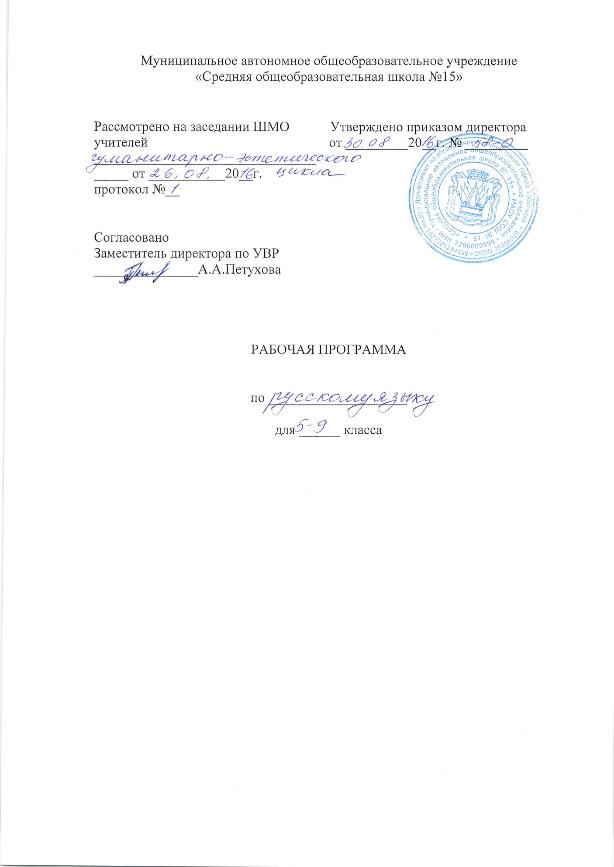 1.ПЛАНИРУЕМЫЕ РЕЗУЛЬТАТЫ ИЗУЧЕНИЯ УЧЕБНОГО КУРСАВыпускник научится:владеть навыками работы с учебной книгой, словарями и другими информационными источниками, включая СМИ и ресурсы Интернета;владеть навыками различных видов чтения (изучающим, ознакомительным, просмотровым) и информационной переработки прочитанного материала;владеть различными видами аудирования (с полным пониманием, с пониманием основного содержания, с выборочным извлечением информации) и информационной переработки текстов различных функциональных разновидностей языка;адекватно понимать, интерпретировать и комментировать тексты различных функционально-смысловых типов речи (повествование, описание, рассуждение) и функциональных разновидностей языка;участвовать в диалогическом и полилогическом общении, создавать устные монологические высказывания разной коммуникативной направленности в зависимости от целей, сферы и ситуации общения с соблюдением норм современного русского литературного языка и речевого этикета;создавать и редактировать письменные тексты разных стилей и жанров с соблюдением норм современного русского литературного языка и речевого этикета;анализировать текст с точки зрения его темы, цели, основной мысли, основной и дополнительной информации, принадлежности к функционально-смысловому типу речи и функциональной разновидности языка;использовать знание алфавита при поиске информации;различать значимые и незначимые единицы языка;проводить фонетический и орфоэпический анализ слова;классифицировать и группировать звуки речи по заданным признакам, слова по заданным параметрам их звукового состава;членить слова на слоги и правильно их переносить;определять место ударного слога, наблюдать за перемещением ударения при изменении формы слова, употреблять в речи слова и их формы в соответствии с акцентологическими нормами;опознавать морфемы и членить слова на морфемы на основе смыслового, грамматического и словообразовательного анализа; характеризовать морфемный состав слова, уточнять лексическое значение слова с опорой на его морфемный состав;проводить морфемный и словообразовательный анализ слов;проводить лексический анализ слова;опознавать лексические средства выразительности и основные виды тропов (метафора, эпитет, сравнение, гипербола, олицетворение);опознавать самостоятельные части речи и их формы, а также служебные части речи и междометия;проводить морфологический анализ слова;применять знания и умения по морфемике и словообразованию при проведении морфологического анализа слов;опознавать основные единицы синтаксиса (словосочетание, предложение, текст);анализировать различные виды словосочетаний и предложений с точки зрения их структурно-смысловой организации и функциональных особенностей;находить грамматическую основу предложения;распознавать главные и второстепенные члены предложения;опознавать предложения простые и сложные, предложения осложненной структуры;проводить синтаксический анализ словосочетания и предложения;соблюдать основные языковые нормы в устной и письменной речи;опираться на фонетический, морфемный, словообразовательный и морфологический анализ в практике правописания;опираться на грамматико-интонационный анализ при объяснении расстановки знаков препинания в предложении;использовать орфографические словари.ЛИЧНОСТНЫЕ, МЕТАПРЕДМЕТНЫЕ, ПРЕДМЕТНЫЕ РЕЗУЛЬТАТЫЛичностными результатами освоения выпускниками основной школы программы по русскому   языку являются:понимание русского языка как одной из основных национально-культурных ценностей русского народа; определяющей роли родного языка в развитии интеллектуальных, творческих способностей и моральных качеств личности; его значения в процессе получения школьного образования;осознание эстетической ценности русского языка; уважительное отношение к родному языку, гордость за него; потребность сохранить чистоту русского языка как явления национальной культуры; стремление к речевому самосовершенствованию;достаточный объём словарного запаса и усвоенных грамматических средств для свободного выражения мыслей и чувств в процессе речевого общения; способность к самооценке на основе наблюдения за собственной речью.Метапредметными результатами освоения выпускниками основной школы программы по русскому   языку являются:владение всеми видами речевой деятельности:адекватное понимание информации устного и письменного сообщения;владение разными видами чтения;адекватное восприятие на слух текстов разных стилей и жанров;способность извлекать информацию из различных источников, включая средства массовой информации, компакт- диски учебного назначения, ресурсы Интернета; свободно пользоваться словарями различных типов, справочной литературой;овладение приёмами отбора и систематизации материала на определённую тему; умение вести самостоятельный поиск информации, её анализ и отбор;умение сопоставлять и сравнивать речевые высказывания с точки зрения их содержания, стилистических особенностей и использованных языковых средств;способность определять цели предстоящей учебной деятельности (индивидуальной и коллективной), последовательность действий, оценивать достигнутые результаты и адекватно формулировать их в устной и письменной форме;умение воспроизводить прослушанный или прочитанный текст с разной степенью свёрнутости;умение создавать устные и письменные тексты разных типов, стилей речи и жанров с учётом замысла, адресата и ситуации общения;способность свободно, правильно излагать свои мысли в устной и письменной форме;владение различными видами монолога и диалога;соблюдение в практике речевого общения основных орфоэпических, лексических, грамматических, стилистических норм современного русского литературного языка; соблюдение основных правил орфографии и пунктуации в процессе письменного общения;способность участвовать в речевом общении, соблюдая нормы речевого этикета;способность оценивать свою речь с точки зрения её содержания, языкового оформления; умение находить грамматические и речевые ошибки, недочёты, исправлять их; совершенствовать и редактировать собственные тексты;умение выступать перед аудиторией сверстников с небольшими сообщениями, докладами;применение приобретённых знаний, умений и навыков в повседневной жизни; способность использовать родной язык как средство получения знаний по другим учебным предметам, применять полученные знания, умения и навыки анализа языковых явлений на межпредметном уровне (на уроках иностранного языка, литературы и др.);коммуникативно-целесообразное взаимодействие с окружающими людьми в процессе речевого общения, совместного выполнения какой-либо задачи, участия в спорах, обсуждениях; овладение национально-культурными нормами речевого поведения в различных ситуациях формального и неформального межличностного и межкультурного общения.Предметными результатами освоения выпускниками основной школы программы по русскому   языку являются:представление об основных функциях языка, о роли русского языка как национального языка русского народа, как государственного языка Российской Федерации и языка межнационального общения, о связи языка и культуры народа, о роли родного языка в жизни человека и общества;понимание места родного языка в системе гуманитарных наук и его роли в образовании в целом;усвоение основ научных знаний о родном языке; понимание взаимосвязи его уровней и единиц;освоение базовых понятий лингвистики: лингвистика и её основные разделы; язык и речь, речевое общение, речь устная и письменная; монолог, диалог и их виды; ситуация речевого общения; разговорная речь, научный, публицистический, официально-деловой стили, язык художественной литературы; жанры научного, публицистического, официально-делового стилей и разговорной речи; функционально-смысловые типы речи (повествование, описание, рассуждение); текст, типы текста; основные единицы языка, их признаки и особенности употребления в речи;овладение основными стилистическими ресурсами лексики и фразеологии русского языка, основными нормами русского литературного языка (орфоэпическими, лексическими, грамматическими, орфографическими, пунктуационными), нормами речевого этикета; использование их в своей речевой практике при создании устных и письменных высказываний;опознавание и анализ основных единиц языка, грамматических категорий языка, уместное употребление языковых единиц адекватно ситуации речевого общения;проведение различных видов анализа слова (фонетического, морфемного, словообразовательного, лексического, морфологического), синтаксического анализа словосочетания и предложения, многоаспектного анализа текста с точки зрения его основных признаков и структуры, принадлежности к определённым функциональным разновидностям языка, особенностей языкового оформления, использования выразительных средств языка;понимание коммуникативно-эстетических возможностей лексической и грамматической синонимии и использование их в собственной речевой практике;осознание эстетической функции родного языка, способность оценивать эстетическую сторону речевого высказывания при анализе текстов художественной литературы.2.СОДЕРЖАНИЕ КУРСА «РУССКИЙ ЯЗЫК»5 КЛАСС  Язык  и общение (2+1ч)Язык и человек. Общение устное и письменное. Чтение и его виды. Слушание и его приёмы. Научный, художественный, разговорный стили речи.Вспоминаем, повторяем, изучаем (16+3ч) I. Части слова. Орфограмма. Место орфограмм в словах. Правописание проверяемых и непроверяемых гласных и согласных в корне слова. Правописание букв и, а, у после шипящих. Разделительные ъ и ь.II.Самостоятельные и служебные части речи. Имя существительное: три склонения, род, падеж, число. Правописание гласных в падежных окончаниях существительных. Буква ь на конце существительных после шипящих. Имя прилагательное: род, падеж, число. Правописание гласных в падежных окончаниях прилагательных. Местоимения 1, 2 и 3-го лица.Глагол: лицо, время, число, род (в прошедшем времени); правописание гласных в личных окончаниях наиболее употребительных глаголов 1 и 2 спряжения; буква ь во 2-м лице единственного числа глаголов. Правописание тся и ться; раздельное написание не с глаголами. Наречие (ознакомление). Предлоги и союзы. Раздельное написание предлогов с другими словами.III. Текст. Тема текста, его основная мысль. Изложение подробное, по плану. Сочинение по впечатлениям. Правка текста. Синтаксис. Пунктуация. Культура речи. (22+7ч)I. Основные синтаксические понятия (единицы): словосочетание, предложение, текст. Пунктуация как раздел науки о языке. Словосочетание: главное и зависимое слова в словосочетании. Предложение. Простое предложение; виды простых предложений по цели высказывания: повествовательные, вопросительные, побудительные. Восклицательные и невосклицательные предложения. Знаки препинания: знаки завершения (в конце предложения), выделения, разделения (повторение). Грамматическая основа предложения. Тире между подлежащим и сказуемым.Главные члены предложения, второстепенные члены предложения: дополнение, определение, обстоятельство. Нераспространенные и распространенные предложения (с двумя главными членами). Предложения с однородными членами, не связанными союзами, а также связанными союзами а, но и одиночным союзом и; запятая между однородными членами без союзов и с союзами а, но, и. Обобщающие слова перед однородными членами. Двоеточие после обобщающего слова.Синтаксический разбор словосочетания и предложения. Обращение, знаки препинания при обращении. Вводные слова и словосочетания. Сложное предложение. Наличие двух и более грамматических основ как признак сложного предложения. Сложные предложения с союзами (с двумя главными членами в каждом простом предложении).Запятая между простыми предложениями в сложном предложении перед и, а, но, чтобы, потому что, когда, который, что, если.Прямая речь после слов автора и перед ними; знаки препинания при прямой речи. Диалог. Тире в начале реплик диалога.Пунктуационный разбор простого предложения.II. Умение соблюдать правила пунктуации в рамках изучения материала. Умение интонационно правильно произносить повествовательные, вопросительные, побудительные и восклицательные предложения, а также предложения с обобщающим словом.III. Речь устная и письменная; диалогическая и монологическая. Основная мысль текста. Этикетные диалоги. Письмо как одна из разновидностей текста. Устное и письменное сжатое изложение. Сочинение - повествование. Отзыв о сочинении товарища. Сочинение по картине.Фонетика. Орфоэпия. Графика.Орфография. Культура речи (11+3ч)I. Фонетика как раздел науки о языке. Звук как единица языка. Звуки речи; гласные и согласные звуки. Ударение в слове. Гласные ударные и безударные. Твердые и мягкие согласные. Твердые и мягкие согласные, не имеющие парных звуков. Звонкие и глухие согласные. Сонорные согласные. Звонкие и глухие согласные,не имеющие парных звуков. Гласные и согласные в речи. Сильные и слабые позиции звуков. Фонетический разбор слова. Орфоэпия. Произносительные нормы литературного языка. Орфоэпические словари. Графика как раздел науки о языке. Обозначение звуков речи на письме; алфавит. Рукописные и печатные буквы; прописные и строчные. Каллиграфия. Звуковое значение букв е, ё, ю, я. Обозначение мягкости согласных. Мягкий знак для обозначения мягкости согласных. Опознавательные признаки орфограмм.Орфографический разбор.Орфографические словари.II.Умение соблюдать основные правила литературного произношения в рамках требований учебника; произносить гласные и согласные перед гласным е.Умение находить справки о произношении слов в различных словарях (в том числе орфоэпических).III. Типы текстов. Повествование. Описание предмета, картины. Отбор языковых средств в зависимости от темы, цели, адресата высказывания. Подробное изложение повествовательного текста с описанием.Лексика. Культура речи (5+2ч)I. Лексика как раздел науки о языке. Слово как единица языка. Слово и его лексическое значение. Многозначные и однозначные слова. Прямое и переносное значения слов. Омонимы. Синонимы. Антонимы. Толковые словари. II. Умение пользоваться толковым словарем, словарем антонимов и другими школьными словарями. Умение употреблять слова в свойственном им значении. Ш. Сочинение – рассуждение. Создание текста на основе исходного (подробное изложение от третьего лица), членение его на части. Описание изображенного на картине с использованием необходимых языковых средств.Морфемика. Орфография. Культура речи (17+4 ч)I. Морфемика как раздел науки о языке. Морфема как наименьшая значимая часть слов. Изменение и образование слов. Однокоренные слова. Основа и окончание в самостоятельных словах. Нулевое окончание. Роль окончаний в словах. Корень, суффикс, приставка; их назначение в слове. Чередование гласных и согласных в слове. Беглые гласные. Варианты морфем. Морфемный разбор слов. Морфемные словари.Орфография как раздел науки о языке. Орфографическое правило. Правописание гласных и согласных в приставках; буквы з и сна конце приставок. Правописание чередующихся гласных о и а в корнях -лож- - -лаг,-рос- - -раст-. Буквы ё и о после шипящих в корне. Буквы ы и ипосле ц. II. Умение употреблять слова с разными приставками и суффиксами. Умение пользоваться орфографическими и морфемными словарями. III. Рассуждение в повествовании. Рассуждение, его структура и разновидности. Письмо – повествование. Описание картины с элементами рассуждения. Выборочное изложение. Морфология. Орфография. Культура речи Имя существительное (17+4 ч)I. Имя существительное как часть речи. Синтаксическая роль имени существительного в предложении. Существительные одушевленные и неодушевленные (повторение). Существительные собственные и нарицательные. Большая буква в географическими названиях, в названиях улиц и площадей, в названиях исторических событий. Большая буква в названиях книг, газет, журналов, картин и кинофильмов, спектаклей, литературных и музыкальных произведений; выделение этих названий кавычками. Род существительных. Три склонения имен существительных: изменение существительных по падежам и числам.Существительные, имеющие форму только единственного или только множественного числа.Склонение существительных на -ия, -ий, -ие. Правописание гласных в падежных окончаниях имен существительных.Буквы о и е после шипящих и ц в окончаниях существительных.Морфологический разбор слов. II. Умение согласовывать прилагательные и глаголы прошедшего времени с существительными, род которых может быть определен неверно (например, фамилия, яблоко). Умение правильно образовывать формы именительного (инженеры, выборы) и родительного (чулок, мест) падежей множественного числа. Умение использовать в речи существительные-синонимы для более точного выражения мыслей и для устранения неоправданного повтора одних и тех же слов. III. Доказательства и объяснения в рассуждении. Сжатое изложение – повествование. Подробное изложение с изменением лица рассказчика.Имя прилагательное (10+4 ч)I. Имя прилагательное как часть речи. Синтаксическая роль имени прилагательного в предложении.Правописание гласных в падежных окончаниях прилагательных с основой на шипящую. Неупотребление буквы ь на конце кратких прилагательных с основой на шипящую. Полные и краткие прилагательные. Изменение полных прилагательных по родам, падежам и числам, а кратких - по родам и числам. Морфологический разбор имён прилагательных.II. Умение правильно ставить ударение в краткой форме прилагательных (труден, трудна, трудно).Умение пользоваться в речи прилагательными-синонимами для более точного выражения мысли и для устранения неоправданных повторений одних и тех же слов. III. Описание животного. Структура текста данного жанра. Стилистические разновидности этого жанра. Сочинение с описанием животного в рассказе.Глагол (29+6ч)I. Глагол как часть речи. Синтаксическая роль глагола в предложении.Не с глаголом.Неопределенная форма глагола (инфинитив на -ть (-ться), -ти (-тись), -чь (-чься). Правописание -ться и -чь (-чься) в неопределенной форме (повторение).Совершенный и несовершенный вид глагола; I и II спряжение. Правописание гласных в безударных личных окончаниях глаголов. Правописание чередующихся гласных е и и в корнях глаголов -бер- - -бир-, -дер- - -дир-, -мер- - -мир-, - nep- - -пир-, - тер- - - тир-, -стел- - -стил-.Время глагола: прошедшее, настоящее и будущее.Морфологический разбор глагола.II. Соблюдение правильного ударения в глаголах, при произношении которых допускаются ошибки (начать, понять; начал, понял; начала, поняла; повторит, облегчит и др.).Умение согласовывать глагол-сказуемое в прошедшем времени с подлежащим, выраженным существительным среднего рода и собирательным существительным. Умение употреблять при глаголах имена существительные в нужном падеже.Умение использовать в речи глаголы-синонимы (например, со значением высказывания, перемещения, нахождения) для более точного выражения мысли, для устранения неоправданного повтора слов. III. Понятие о рассказе, об особенностях его структуры и стиля. Невыдуманный рассказ о себе. Рассказы по сюжетным картинкам. Репортаж. Устный рассказ по рисунку. Сжатое изложение рассказа. Изложение лингвистического текста.Повторение и систематизация пройденного в 5 классе (5+2ч)Перечень контрольных работ и исследовательских проектов6 КЛАСС  Содержание программыЯзык. Речь. Общение (3+1 ч)Русский язык — один из развитых языков мира. Язык, речь, общение. Ситуация общения.Развитие речи (далее P.P.). Определение схемы ситуации общения.Повторение изученного в 5 классе (6+2 ч)Фонетика. Орфоэпия. Морфемы в слове. Орфограммы в приставках и корнях слов. Части речи. Орфограммы в окончаниях слов. Словосочетания. Простое предложение. Знаки препинания. Сложное предложение. Запятые в сложном предложении. Синтаксический разбор предложений. Прямая речь. Диалог.P.P. Тип речи. Стиль речи. Основная мысль текста. Составление диалога.Текст (3+2 ч)Текст, его особенности. Тема и основная мысль текста. Заглавие текста. Начальные и конечные предложения текста. Ключевые слова. Основные признаки текста. Текст и стили речи. Официально-деловой стиль.P.P. Речь устная и письменная; диалогическая и монологическая. Основная мысль текста.Лексика. Культура речи (9+2 ч)Слово и его лексическое значение. Собирание материалов к сочинению. Общеупотребительные слова.Профессионализмы. Диалектизмы. Исконно русские и заимствованные слова. Неологизмы. Устаревшие слова. Словари. Повторение.P.P. Написание сжатого изложения. Приемы сжатия текста. Составление словарной статьи по образцу.Фразеология. Культура речи (3+1 ч)Фразеологизмы. Источники фразеологизмов. Повторение.P.P. Конструирование текста с использованием фразеологизмов.Словообразование. Орфография. Культура речи (30+4 ч)Морфемика и словообразование. Описание помещения. Основные способы образования слов в русском языке. Этимология слов. Систематизация материалов к сочинению. Сложный план. Буквы а и о в корне –кас	кос-. Буквы а л о в корне –гар	гор-. Буквыа и о в корне –зарзор-. Буквы ы и и после приставок. Гласные в приставках пре- и при-. Соединительные гласные о ж ев сложных словах. Сложносокращенные слова. Морфемный и словообразовательный разбор слова. Повторение.P.P. Анализ стихотворного текста с точки зрения состава и способа образования слов. Сложный план сочинения. Описание помещения. Составление рассказа по рисунку. Выборочное изложение по произведению художественной литературы. Сочинение по картине.Морфология. Орфография. Культура речи Имя существительное (21+3 ч)Имя существительное как часть речи. Разносклоняемые имена существительные. Буква е в суффиксе –ен- существительных на –мя. Несклоняемые имена существительные. Род несклоняемых имен существительных. Имена существительные общего рода. Морфологический разбор имени существительного. Не с существительными. Буквы ч и щ в суффиксе существительных –ник (-щик). Гласные о же после шипящих в суффиксах существительных. Повторение.P.P. Написание письма. Составление текста-описания. Анализ стихотворного текста: определение основной мысли, темы, ключевых слов текста.Морфология. Орфография. Культура речиИмя прилагательное (21+3 ч)Имя прилагательное как часть речи. Описание природы. Степени сравнения имен прилагательных. Разряды прилагательных по значению. Качественные прилагательные. Относительные прилагательные. Притяжательные прилагательные. Морфологический разбор имени прилагательного. Не с прилагательными.Буквы о и е после шипящих и ц в суффиксах прилагательных. Одна и две буквы н в суффиксах прилагательных. Различение на письме суффиксов прилагательных –к— -ск~. Дефисное и слитное написание сложных прилагательных. Повторение.P.P. Описание природы: основная мысль, структура описания, языковые средства, используемые в опиани. Составление плана описания природы. Выборочное изложение по произведению художественной литературы.Имя числительное (15+2 ч)Имя числительное как часть речи. Простые и составные числительные. Мягкий знак на конце и в середине числительных. Порядковые числительные. Разряды количественных числительных. Числительные, обозначающие целые числа. Дробные числительные. Собирательные числительные. Морфологический разбор имени числительного. Повторение.P.P. Стиль текста. Выборочное изложение по произведению художественной литературы. Составление текста объявления. Устное выступление на тему «Берегите природу!»Местоимение (22+3 ч)Местоимение как часть речи. Личные местоимения. Возвратное местоимение себя. Вопросительные и относительные местоимения. Неопределенные местоимения. Отрицательные местоимения. Притяжательные местоимения. Рассуждение. Указательные местоимения. Определительные местоимения. Местоимения и другие части речи. Морфологический разбор местоимения. Повторение.P.P. Составление рассказа от первого лица. Анализ текста. Сочинение-рассуждение.Глагол (30+6 ч)Глагол как часть речи. Разноспрягаемые глаголы. Глаголы переходные и непереходные. Наклонение глагола. Изъявительное наклонение. Условное наклонение. Повелительное наклонение. Употребление наклонений. Безличные глаголы. Морфологический разбор глагола. Рассказ на основе услышанного. Правописание гласных в суффиксах глагола. Повторение.P.P. Сочинение-рассказ. Изложение. Составление текста с глаголами условного наклонения. Рассказ по рисункам. Составление текста-рецепта.Повторение и систематизация изученного в 5 и 6 классах. Культура речи (10+2 ч)Разделы науки о языке. Орфография. Пунктуация. Лексика и фразеология. Словообразование. Морфология. Синтаксис.P.P. Сочинение-описание (рассуждение).Перечень контрольных работ и исследовательских проектов7 КЛАСС  Русский язык как развивающееся явление (1 ч)Повторение изученного в 5—6 классах (11+2 ч)Синтаксис. Синтаксический разбор. Пунктуация. Пунктуационный разбор. Лексика и фразеология. Фонетика и орфография. Фонетический разбор слова. Словообразование и орфография. Морфемный и словообразовательный разбор. Морфология и орфография. Морфологический разбор слова.Развитие речи (далее P.P.). Морфологический разбор слова.Тексты и стили (3+1 ч)Текст. Стили литературного языка. Диалог. Виды диалогов. Публицистический стиль.P.P. Текст. Тип речи. Стиль речи. Основная мысль текста. Аргументация собственного мнения. Составление диалогов.Морфология и орфография. Культура речиПричастие (20+5ч)Причастие как часть речи. Склонение причастий и правописание гласных в падежных окончаниях причастий. Причастный оборот. Выделение причастногооборота запятыми. Описание внешности человека. Действительные и страдательные причастия. Краткие и полные страдательные причастия. Действительные причастия настоящего времени. Гласные в суффиксах действительных причастий настоящего времени. Страдательные причастия настоящего времени. Гласные в суффиксах страдательных причастий настоящего времени. Сострадательные причастия прошедшего времени. Гласные перед н в полных и кратких страдательных причастиях. Одна и две н в суффиксах страдательных причастий прошедшего времени. Одна буква н в отглагольных прилагательных. Одна и две н в суффиксах кратких страдательных причастий и в кратких отглагольных прилагательных. Морфологический разбор причастия. Слитное и раздельное написание не с причастиями Буквы еиё после шипящих в суффиксах страдательных причастий прошедшего времени.P.P. Выборочное изложение. Конструирование текста. Текст. Тип речи. Стиль речи. Основная мысль текста. Аргументация собственного мнения. Составление диалогов.Деепричастие (7+2 ч)Деепричастие как часть речи. Деепричастный оборот. Запятые при причастном обороте. Раздельное написание не с деепричастиями. Деепричастия несовершенного вида. Деепричастия совершенного вида. Морфологический разбор деепричастия.P.P. Сжатое изложение. Текст. Тип речи. Стиль речи. Основная мысль текста. Аргументация собственного мнения. Составление рассказа по картине.Наречие (20+6 ч)Наречие как часть речи. Смысловые группы наречий. Степени сравнения наречий. Морфологический разбор наречий. Слитное и раздельное написание не с наречиями на -о и -е. Буквы е я и в приставках не и ни отрицательных наречий. Одна и две н в наречиях на -о и -е. Описание действий. Буквы оие после шипящих на конце наречий. Буквы о и а на конце наречий. Дефис между частями слова в наречиях. Слитное и раздельное написание приставок в наречиях, образованных от существительных и количественных числительных. Мягкий знак после шипящих на конце наречий.P.P. Творческое задание по картине. Сочинение- рассуждение. Сложный план. Устный рассказ по опорным словам.Учебно-научная речь. Отзыв. Учебный доклад.P.P. Текст учебно-научного стиля. Отзыв о прочитанной книге. Текст учебного доклада.Категория состояния (4+2ч)Категория состояния как часть речи. Морфологический разбор категорий состояния.P.P. Творческое задание по картине. Сочинение- рассуждение. Сложный план. Устный рассказ по опорным словам. Заметка в стенгазету. Рассказ от имени героя картины. Отзыв.Служебные части речи (1 ч)Предлог (8+2ч)Предлог как часть речи. Употребление предлога. Производные и непроизводные предлоги. Простые и составные предлоги. Морфологический разбор предлога. Слитное и раздельное написание производных предлогов.P.P. Текст. Стили речи. Составление диалога. Впечатление от картины.Союз (7+2 ч)Союз как часть речи. Простые и составные союзы. Союзы сочинительные и подчинительные. Запятая между простыми предложениями в союзном сложном предложении. Сочинительные союзы. Подчинительные союзы. Морфологический разбор союза. Слитное написание союзов также, тоже, чтобы. Повторение сведений о предлогах и союзах.P.P. Составление плана публицистического текста. Публицистический стиль. Текст. Стили речи. Составление диалога. Впечатление от картины.Частица (15+3 ч)Частица как часть речи. Разряды частиц. Формообразующие частицы. Смысловые частицы. Раздельное и дефисное написание частиц. Морфологический разбор частицы. Отрицательные частицы не и ни. Различение частицы не и приставки не-. Частица ни, приставка ни-, союз ни... ни.P.P. Составление рассказа по рисунку. Инструкция. Выступление по картине. Сочинение-рассказ по сюжету. Составление плана публицистического текста. Публицистический стиль. Текст. Стили речи. Составление диалога. Впечатление от картины.Междометие(4 ч)Междометие как часть речи. Дефис в междометиях. Знаки препинания при междометиях.Повторение и систематизация изученного в 5—7 классах (8+2ч)Разделы науки о русском языке. Текст. Стили речи. Фонетика. Графика. Лексика и фразеология.P.P. Текст. Стили речи. Сочинение.Перечень контрольных работ и исследовательских проектов8 КЛАССРусский язык в современном мире (1 ч)Повторение изученного в 5—7 классах (5+2 ч)Пунктуация и орфография. Знаки препинания, знаки завершения, разделения, выделения. Знаки препинания в сложном предложении. Буквы н — нн в суффиксах прилагательных, причастий и наречий. Слитное и раздельное написание не с различными частями речи.Развитие речи (далее P.P.). Выразительное чтение стихотворного текста. Устный рассказ на грамматическую тему. Изложение с грамматическим заданием. Сочинение в форме письма.Синтаксис. Пунктуация. Культура речи (7+1 ч)Основные единицы синтаксиса. Текст как единица синтаксиса. Предложение как единица синтаксиса. Словосочетание как единица синтаксиса. Виды словосочетаний. Синтаксические связи слов в словосочетаниях. Синтаксический разбор словосочетаний.P.P. Выразительное чтение стихотворения Н.М. Рубцова. Сжатое изложение от 3-го лица. Сочинение-миниатюра.Простое предложение (2+1 ч)Грамматическая (предикативная) основа предложения. Порядок слов в предложении. Интонация. Описание памятника культуры.P.P. Мини-изложение. Сопоставление публицистического описания двух картин с изображением памятника. Сочинение — описание двух картин с изображением одного и того же памятника.Двусоставные предложения Главные члены предложения (6+2 ч.)Подлежащее. Сказуемое. Простое глагольное сказуемое. Составное глагольное сказуемое. Составное именное сказуемое. Тире между подлежащим и сказуемым.P.P. Сочинение по картине. Сочинение-миниатюра на заданную тему.Второстепенные члены предложения (6+2 ч)Роль второстепенных членов предложения. Дополнение. Определение. Приложение. Знаки препинания при нем. Обстоятельство. Синтаксический разбор двусоставного предложения. Характеристика человека. Повторение.P.P. Устная характеристика личности. Основная мысль текста. Составление текста на основе данного. Характеристика трудовой деятельности. Выделение главного в содержании текста. Сочинение по групповому портрету.Односоставные предложения (8+2 ч)Главный член односоставного предложения. Назывные предложения. Определенно-личные предложения. Неопределенно-личные предложения. Инструкция. Безличные предложения. Рассуждение. Неполные предложения. Синтаксический разбор односоставного предложения. Повторение.P.P. Сочинение на лингвистическую тему. Аргументация в тексте инструкции. Устное выступление по картине. Составление диалога. Устный пересказ текста об ученом с оценкой его деятельности.Простое осложненное предложение (1 ч)Однородные члены предложения (10+2 ч)Понятие об однородных членах. Однородные члены, связанные только перечислительной интонацией, и пунктуация при них. Однородные и неоднородные определения. Однородные члены, связанные сочинительными союзами, и пунктуация при них. Обобщающие слова при однородных членах и знаки препинания при них. Синтаксический разбор предложения с однородными членами. Пунктуационный разбор предложения с однородными членами. Повторение.P.P. Сравнение черновой и окончательной редакций поэмы А.С. Пушкина «Цыганы». Составление текста с однородными членами. Основная мысль текста. Сочинение, основанное на сравнительной характеристике. Сочинение по картине.Сжатое изложение.Обособленные члены предложения(18+2 ч)Понятие об обособленности. Обособленные определения. Выделительные знаки препинания при них. Обособленные приложения. Выделительные знаки препинания при них. Обособленные уточняющие члены предложения. Выделительные знаки препинания при них. Обособленные обстоятельства.P.P. Рассуждение на дискуссионную тему. Рассуждение, повествование, описание на лингвистическую тему.Слова, грамматически не связанные с членами предложенияОбращение(4 ч)Назначение обращения. Распространенные обращения. Выделительные знаки препинания при обращении. Употребление обращений.Вводные и вставные конструкции (5+2 ч)Вводные конструкции. Группы вводных слов и вводных сочетаний слов по значению. Выделительные знаки препинания при вводных словах, вводных сочетаниях слов и вводных предложениях. Вставные слова, словосочетания и предложения. Междометия в предложении. Синтаксический и пунктуационный разбор предложений со словами, словосочетаниями и предложениями, грамматически не связанными с членами предложения. Повторение.P.P. Устная характеристика личности. Основная мысль текста. Адекватное понимание содержания текста. Устный и письменный текст на основе данного. Характеристика трудовой деятельности. Выделение главного в содержании. Сочинение по групповому портрету. Оценивание речи.Чужая речь(6+1 ч)Понятие о чужой речи. Комментирующая часть. Прямая и косвенная речь. Косвенная речь. Прямая часть. Диалог. Рассказ. Цитата. Повторение.P.P. Анализ смысловых параметров комментирующей части. Официально-деловой стиль текста. Диалог. Сжатое изложение. Интервью. Цитата. Устное выступление.Повторение и систематизация изученного в 8 классе (5+1 ч)Синтаксис и морфология. Синтаксис и пунктуация. Синтаксис и культура речи. Синтаксис и орфография.P.P. Путевой очерк. Редактирование текста.Перечень контрольных работ и исследовательских проектов9 КЛАСС   Международное значение русского языка ( 1 ч)Повторение изученного в 5-8 классах(10+2 ч)Устная и письменная речь. Монолог, диалог. Стили речи. Простое предложение и его грамматическая основа. Предложение с обособленными членами. Обращения, вводные слова и вставные конструкции.Развитие речи (далее P.P.). Устное сообщение. Написание письма. Изложение с продолжением.Сложное предложение. Культура речи( 10+2 ч)Понятие о сложном предложении. Сложные и бессоюзные предложения. Разделительные и выделительные знаки препинания между частями сложного предложения. Интонация сложного предложения.P.P. Анализ интонационного рисунка предложения. Прямая речь. Диалог. Сочинение.Сложносочиненные предложения (5+2 ч)Понятие о сложносочиненном предложении. Смысловые отношения в сложносочиненном предложении. Сложносочиненное предложение с разделительными союзами. Сложносочиненное предложение с соединительными союзами. Сложносочиненное предложение с противительными союзами. Разделительные знаки препинания между частями сложносочиненного предложения. Синтаксический и пунктуационный разбор сложносочиненного предложения. Повторение (контрольные вопросы и задания).P.P. Устное сочинение на заданную тему. Сочинение по картине. Комплексный анализ текста.Сложноподчиненные предложения (5+2 ч)Понятие о сложноподчиненном предложении. Союзы и союзные слова в сложноподчиненном предложении. Роль указательных слов в сложноподчиненном предложении.P.P. Редактирование текста. Подробный пересказ текста. Отзыв о картине.Основные группы сложноподчиненных предложений (28+2 ч)Сложноподчиненные предложения с придаточными определительными. Сложноподчиненные предложения с придаточными изъяснительными. Сложноподчиненные предложения с придаточными обстоятельственными. Сложноподчиненные предложения с придаточными цели, причины, условия, уступки, следствия. Сложноподчиненные предложения с придаточными образа действия, меры, степени и сравнительными. Сложноподчиненные предложения с несколькими придаточными. Знаки препинания при них. Синтаксический разбор сложноподчиненного предложения. Пунктуационный разбор сложноподчиненного предложения. Повторение.P.P. Сжатый пересказ текста. Диалог. Комплексный анализ текста. Сочинение на основе картины. Сочинение-рассуждение. Связный текст по данному началу.Бессоюзные сложные предложения (10+2 ч)Понятие о бессоюзном сложном предложении. Интонация в бессоюзных сложных предложениях. Бессоюзные сложные предложения со значением перечисления. Запятая и точка с запятой в бессоюзных сложных предложениях. Бессоюзное сложное предложение со значением причины, пояснения, дополнения. Двоеточие в бессоюзном сложном предложении. Бессоюзное сложное предложение со значением противопоставления, времени, условия и следствия. Тире в бессоюзном сложном предложении. Синтаксический и пунктуационный разбор бессоюзного сложного предложения. Повторение.P.P. Подробное изложение. Сочинение по картине (рассказ или отзыв).Сложные предложения с различными видами связи (10+2 ч)Употребление союзной (сочинительной и подчинительной) и бессоюзной связи в сложных предложение. Знаки препинания в сложных предложениях с различными видами связи. Синтаксический и пунктуационный разбор предложения с различными видами связи. Публичная речь. Повторение.P.P. Комплексный анализ текста. Подробное изложение. Публичное выступление.Повторение и систематизация изученного в 5—9 классах  (8+2 ч)Фонетика и графика. Лексикология (лексика) и фразеология. Морфемика. Словообразование. Морфология. Синтаксис. Орфография. Пунктуация.P.P. Комплексный анализ текста. Сжатое изложение. Сочинение-рассуждение на лингвистическую тему.Перечень контрольных работ и исследовательских проектов3.ТЕМАТИЧЕСКОЕ ПЛАНИРОВАНИЕКонтрольных диктантов7Контрольный диктант № 1 с грамматическим заданием по теме «Повторение изученного в начальных классах»Контрольный диктант № 2пос грамматическим заданием теме «Синтаксис и пунктуация»Контрольный диктант № 3с грамматическим заданием по теме «Морфемика»Контрольный диктант № 4с грамматическим заданием по теме «Имя существительное»Контрольный диктант № 5с грамматическим заданием по теме «Имя прилагательное»Контрольный диктант№ 6 с грамматическим заданием по теме «Глагол»Итоговый контрольный диктант № 7Контрольных тестов3Контрольное тестирование № 1 по теме «Фонетика. Орфоэпия. Графика»Контрольное тестирование № 2 по теме «Лексика. Культура речи»Контрольное итоговое тестирование № 3 Контрольных сочинений2Контрольное сочинение № 1 по картине Ф.П. Решетникова «Мальчишки»Контрольное сочинение № 2 по картине И.Э. Грабаря «Февральская лазурь»Контрольных изложений2Контрольное подробное изложение по тексту К.Г. Паустовского «Первый снег»Контрольное сжатое изложение с изменением формы лица по тексту упр. 688Исследователь-ских проектов6«Особенности произношения отдельных согласных на Кубани»«Слова с нелитературным ударением в кубанской речи»«Диалектные синонимы на Кубани и их соотношение с нормативной лексикой»«Отражение кубанской темы в собственных именах»«Ошибки в образовании форм настоящего времени на Кубани»«Ошибки в управлении глаголов речи, мышления, эмоционального состояния, вызванные влиянием местных говоров»Контрольных диктантов11Контрольный диктант №1 с грамматическим заданием по теме «Повторение изученного в 5 классе»Контрольный диктант №2 с лексическим заданием по теме «Лексика»Контрольный диктант №3с грамматическим заданием по теме «Правописание корней слов» Контрольный диктант № 4 с грамматическим заданием по теме «Морфемика. Словообразование»Контрольный диктант №5  с грамматическим  заданием по теме «Имя существительное»Контрольный диктант № 6 с грамматическим заданием по теме «Имя прилагательное»Контрольный диктант № 7 с грамматическим заданием по теме «Имя числительное»Контрольный диктант № 8 с грамматическим заданием по теме «Местоимение»Контрольный диктант № 9 с грамматическим заданием по теме «Правописание местоимений»Контрольный диктант №10 с грамматическим заданием по теме «Глагол»Итоговый контрольный  диктант № 11с грамматическим заданием)Контрольных тестов6Контрольное тестирование № 1 по теме «Фразеология»Контрольное тестирование № 2 по теме «Имя существительное»Контрольное тестирование № 3 по теме «Имя прилагательное»Контрольное тестирование № 4 по теме «Имя числительное»Контрольное тестирование № 5 по теме «Местоимение»Контрольное тестирование № 6 по теме «Глагол»Контрольных сочинений3Контрольное сочинение  по картине А. Герасимова «После дождя»Контрольное сочинение-описание по картине Т. Яблонской «Утро»Контрольное сочинение-рассуждение «Роль фразеологизмов в речи»Контрольных изложений2Контрольное выборочное изложение по теме «Имя прилагательное»Контрольное сжатое изложение Исследовательских проектов3 «Диалектные слова моего края (моей станицы)» «Роль глаголов в художественных произведениях  А.С. Пушкина»«История моего рода», «История нашей школы», «История нашего посёлка» (по выбору учащихся)Контрольных диктантов6Контрольный диктант  №1 по теме «Повторение изученного в 5-6 классах»Контрольный диктант №2 по теме «Причастие»Контрольный диктант № 3 по теме «Деепричастие»Контрольный диктант № 4 по теме «Категория состояния»Контрольный диктант  № 5 по теме «Служебные части речи»Итоговый контрольный диктант № 6Контрольных тестов5Контрольное тестирование № 1 по теме «Причастие»Контрольное тестирование № 2 по теме «Деепричастие»Контрольное тестирование № 3 по теме «Наречие»Контрольное тестирование № 4 по теме «Предлог»Контрольное тестирование № 5 по теме «Союз»Контрольных сочинений2Контрольное сочинение-рассуждениеКонтрольное сочинение по картине Контрольных изложений2Контрольное сжатое изложение Контрольное сжатое изложение  Исследовательских проектов4Информационно-исследовательский проект «Программа сохранения нашего языка»Исследовательская работа «Употребление причастий в речи»Исследовательская работа «Употребление деепричастий в речи»Исследовательская работа «Употребление частиц в речи»Контрольных диктантов6Контрольный диктант  № 1 по теме « Повторение пройденного в 5-7 классах»Контрольный диктант  № 2 по теме « Синтаксис. Пунктуация. Культура речи»Контрольный диктант № 3 по теме «Главные члены предложения»Контрольный диктант № 4 по теме «Второстепенные члены предложения»Контрольный диктант № 5 по теме «Предложения с однородными членами»Контрольный диктант № 6 по теме «Обособленные члены предложения»Контрольных тестов4Контрольное тестирование № 1 по теме «Односоставные предложения»Контрольное тестирование № 2 по теме «Обращение»Контрольное тестирование № 3 по теме «Вводные и вставные конструкции»Итоговое тестированиеКонтрольных сочинений2Контрольное  сочинение на лингвистическую темуКонтрольное сочинение – рассуждение Контрольных изложений2Контрольное сжатое изложение с творческим заданием.Контрольное сжатое изложение.Исследовательских проектов3Исследовательская работа «Использование выразительных средств языка в различных жанрах публицистического стиля»Исследовательская работа «Специфика использования страдательных оборотов в односо-ставных предложениях в говорах Кубани»Исследовательская работа «Особенности употребления обособленных членов предложения в текстах разных стилей и жанров»Контрольных диктантов6Контрольный диктант № 1 по теме «Повторение изученного в 5-8 классах»Контрольный диктант № 2 по теме «Сложное предложение»Контрольный диктант № 3 по теме «Сложносочиненные предложения» Контрольный диктант  № 4  по теме «Основные группы сложноподчиненных предложений»Контрольный диктант № 5 по теме «Сложные предложения с разными видами связи»Итоговая контрольная работа № 6 «Повторение изученного в 9 классе»Контрольных тестов3Контрольное тестирование № 1 по теме «Сложноподчиненные предложения»Контрольное тестирование № 2 по теме «Бессоюзные сложные предложения»Итоговое тестированиеКонтрольных сочинений2Контрольное сочинение-рассуждение о природе родного краяКонтрольное сочинение-рассуждение на лингвистическую темуКонтрольных изложений3Контрольное сжатое изложение. Подготовка к ОГЭКонтрольное сжатое изложениеКонтрольное изложение с элементами сочиненияИсследовательских проектов3Исследовательский проект «Диалекты и их отношение к литературному языку»Исследовательская работа «Особенности употребления подчинительных союзов в говорах Кубани, их влияние на культуру речи учащихся»Исследовательская работа «Использование в разговорной речи сложных предложений»№ п/пРазделы, темыОсновное содержание по темамХарактеристика основных видов учебной деятельностиКол-во часов5 КЛАСС1701.Язык и общениеРусский язык – Национальный язык русского народаВыявить роль родного языка в жизни человека и общества.31.Язык и общениеЯзык и человекОсознают роль речевой культуры, общения, коммуникативных умений в жизни человека. Читают и анализируют текст. Озаглавливают текст упражнения. Пишут мини-сочинение.31.Язык и общениеОбщение устное и письменноеУзнают основные особенности устной и письменной речи, анализируют устные и письменные высказывания с точки зрения их цели, условий общения. Рассматривают и объясняют схему. Отвечают на вопросы, анализируя пословицы и поговорки русского народа. Списывают текст, учат его наизусть и подготавливают его торжественное произношение. Приводят примеры ситуаций, в которых происходит устное и письменное общение.31.Язык и общениеЧитаем учебникОвладевают приёмами работы с учебной книгой; знакомятся с особенностями ознакомительного и изучающего чтения. Читают текст, анализируют его структуру, пересказывают содержание, пользуясь выделенными словами.31.Язык и общениеСлушаем на урокеОвладевают приёмами и правилами эффективного слушания устной монологической речи и речи в ситуации диалога. Работают в группе. Сочиняют продолжение сказки, моделируя ситуацию диалога. Работают дома: слушают информационное сообщение в СМИ и готовят его пересказ в классе.31.Язык и общениеСтили речиВыявляют особенности разговорной речи, языка художественной литературы и стилей речи. Устанавливают принадлежность текста к определённой функциональной разновидности языка. Анализируют тексты упражнений с точки зрения целей высказывания; ищут в школьных учебниках примеры научных и художественных текстов; сравнивают выражения приветствия. Знакомятся с понятием речевого этикета.32.Вспоминаем, повторяем, изучаемЗвуки и буквы. Произношение и правописаниеЧитают текст, определяют его тему, анализируют содержание, высказывают и обосновывают своё мнение о тексте.Осознают соотношение произношения и правописания. Знакомятся с понятием транскрипции, отрабатывают его в упражнениях. Вспоминают понятие орфографического правила. Работают в группе. Читают и списывают текст, выделяя безударные гласные; определяют основную мысль текста. Знакомятся с репродукцией картины.182.Вспоминаем, повторяем, изучаемОрфограммаЗнакомятся с понятием орфограммы, её признаками; письменно выполняют упражнения, опознавая различные виды орфограмм. Знакомятся с понятием морфемы, графически выделяют морфемы в слове.182.Вспоминаем, повторяем, изучаемПравописание проверяемых безударных гласных в корне словаЧитают текст, определяя ударные и безударные гласные. Усваивают правило написания безударных гласных в корне слова. Выполняют упражнения, отрабатывающие данное правило: вставляют пропущенные буквы, проставляя ударение и подбирая проверочные слова. Учатся различать одинаково произносимые слова с разным написанием. Пишут диктант.182.Вспоминаем, повторяем, изучаемПравописание проверяемых согласных в корне словаАнализируют слова и распределяют их в группы по способу проверки написания согласных в корне. Усваивают правило написания проверяемых согласных в корне слова. Выполняют упражнения, отрабатывающие данное правило. Учатся различать одинаково произносимые слова с разным написанием. Участвуют в лингвистической игре, направленной на запоминание правописания словарных слов.182.Вспоминаем, повторяем, изучаемПравописание непроизносимых согласных в корне словаУсваивают правило написания непроизносимых согласных в корне слова. Выполняют упражнение, отрабатывающее данное правило. Пишут диктант; выбирают заголовок, отражающий содержание.182.Вспоминаем, повторяем, изучаемБуквы и, у, а после шипящихАктивизируют правило написания букв и, у, а после шипящих. Выполняют упражнения, отрабатывающие данное правило: вставляют пропущенные буквы, составляют предложения со словами-исключениями из правила, работают с орфографическим словарём, составляют предложения.182.Вспоминаем, повторяем, изучаемРазделительные ъ и ьАктивизируют и анализируют правило написания разделительных ъ и ь. Выполняют упражнения, отрабатывающие данное правило: составляют предложения со словами, иллюстрирующими правило, изменяют форму слов так, чтобы появилась орфограмма, пишут диктант и выделяют те случаи, когда ь не является разделительным знаком.18Раздельное написание предлогов с другими словамиАктивизируют правило раздельного написания предлогов с другими словами. Выполняют упражнения, закрепляющие данное правило. Списывают текст, выделяя орфограммы-буквы и орфограммы-пробелы. Запоминают предлоги, пишущиеся через дефис и составляют с ними предложения. Работают с иллюстрацией, описывают происходящее на ней.Что мы знаем о текстеОпределяют признаки текста.Выполняют упражнения, направленные на анализ текстов с точки зрения смысловой цельности. Пишут изложение по тексту при помощи плана.Части речиС помощью вопросов и заданий распознают самостоятельные части речи.Характеризуют слова с точки зрения их принадлежности к той или иной части речи. Знакомятся со всеми частями речи. Читают рассказ и выписывают наречия и относящиеся к ним слова, попутно знакомясь с признаками этой части речи. Участвуют в игре, применяя уже известные приёмы слушания. Списывают текст, предварительно разбив его на абзацы, определяют главные члены в одном из предложений. Пишут сочинение.ГлаголОпределяют морфологические признаки глагола. Составляют предложения по рисунку. Определяют лицо и время глаголов, приведённых в упражнениях. Ставят глаголы в неопределённую форму.-Тея и -ться в глаголахАктивизируют правило написания -тся и -ться в глаголах. Выполняют упражнения, руководствуясь правилом.Тема текстаАнализируют темы сочинений. Подбирают заголовок к приведённому в упражнении сочинению ученика, анализируют само сочинение. Перерабатывают сочинение и записывают исправленный вариант.Личные окончания глаголовАктивизируют знания о личных окончаниях глаголов при помощи таблицы. Выделяют окончания глаголов в текстах упражнений. Составляют предложения с глаголами. Определяют написание не с глаголами.Имя существительноеОпределяют морфологические признаки имени существительного. Определяют род, число, склонение, падеж имён существительных. Активизируют правило написания ь на конце имён существительных. Анализируют таблицы. Выделяют окончания в именах существительных.Имя прилагательноеОпределяют морфологические признаки имени прилагательного. Составляют предложения с именами прилагательными. Согласуют имена прилагательные с именами существительными. Выделяют окончания в именах прилагательных, определяют их род, число, падеж. Устно или письменно описывают картину. Пишут диктант.МестоимениеОпределяют морфологические признаки местоимения. Указывают лицо, падеж и число местоимений, приведённых в упражнениях. Читают и пересказывают текст, выписывают из него местоимения.Основная мысль текстаОпределяют способы выражения основной мысли текста. Анализируют заметку и замечания к ней, редактируют заметку. Пишут сочинение на заданную тему и по возможности делают к нему иллюстрации. Отвечают на контрольные вопросы и задания.3.Синтаксис. Пунктуация. Культура речиСинтаксисОвладевают основными понятиями синтаксиса. Анализируют тексты с точки зрения их смысла и связи слов в предложении и предложений в тексте.283.Синтаксис. Пунктуация. Культура речиПунктуацияОвладевают знаниями о пунктуации как разделе науки о языке. Осознают значение знаков препинания для понимания текста.Анализируют тексты с точки зрения роли в них знаков препинания. Списывают тексты, пишут краткие изложения.283.Синтаксис. Пунктуация. Культура речиСловосочетаниеРаспознают словосочетания в составе предложения, определяют главное и зависимое слова в словосочетании. Обозначают смысловые связи между главными и зависимыми словами в словосочетании. Пишут диктант. Работают с иллюстрацией — составляют словосочетания, соответствующие теме рисунка.283.Синтаксис. Пунктуация. Культура речиРазбор словосочетанияХарактеризуют словосочетания по морфологическим признакам главного слова и средствам грамматической связи (выделяют окончание и/или предлог). Выполняют разборы словосочетаний.283.Синтаксис. Пунктуация. Культура речиПредложениеОпределяют границы предложений и способы их передачи в устной и письменной речи. Анализируют интонационные конструкции. Определяют главные члены в предложении. Пишут сжатое изложение по тексту.28Виды предложений по цели высказыванияРаспознают виды предложений по цели высказывания. Характеризуют смысловые и интонационные особенности повествовательных, вопросительных, побудительных предложений. Пишут диктант. Моделируют интонационную окраску различных по цели высказывания предложений. Обращаются к знаниям, полученным на уроках литературы: определяют принадлежность цитат к тем или иным произведениям А. С. Пушкина.Восклицательные предложенияРаспознают виды предложений по эмоциональной окраске (восклицательные и невосклицательные). Соотносят эмоциональную окраску предложения и цель высказывания. Работают в парах. Пишут сочинение и готовят устный отзыв о сочинении товарища.Члены предложенияОпознают главные и второстепенные члены предложения. Выделяют основы в предложениях.Главные члены предложения. ПодлежащееОпределяют признаки, способы выражения подлежащего, его связь со сказуемым.СказуемоеОпределяют виды сказуемого и способы его выражения. Пишут мини-сочинение, используя глаголы-сказуемые. Описывают действия человека при помощи глаголов-сказуемых.Тире между подлежащим и сказуемымРаспознают опознавательный признак употребления тире как знака разделения между главными членами: выражение подлежащего и сказуемого существительными в именительном падеже. Отрабатывают в упражнениях навыки определения главных членов предложения.Нераспространённые и распространённые предложенияРазличают распространённые и нераспространённые предложения. Составляют нераспространённые предложения и распространяют их однородными членами.Второстепенные члены предложенияРаспознают виды второстепенных членов предложения. Анализируют схему, иллюстрирующую связи между главными и второстепенными членами предложения.ДополнениеРаспознают дополнение в предложении, выделяют дополнение графически. Распространяют предложения дополнениями. Составляют схемы распространённых предложений. Пишут диктант.ОпределениеРаспознают определение в предложении, выделяют определение графически. Распространяют предложения определениями.ОбстоятельствоРаспознают обстоятельство в предложении, выделяют обстоятельство графически. Распространяют предложения обстоятельствами. Составляют устный рассказ и отдельные предложения, используя подлежащие, дополнения и обстоятельства.Предложения с однородными членамиХарактеризуют предложения с однородными членами. Определяют, какие члены предложения являются однородными. Правильно интонируют предложения с однородными членами. Составляют предложения и связные тексты с однородными членамиЗнаки препинания в предложениях с однородными членамиОпределяют интонационные и пунктуационные особенности предложений с однородными членами. Выявляют обобщающие слова перед однородными членами предложения и знак препинания (двоеточие) после обобщающих слов. Используют в речи предложения с разными однородными членами.Обозначают опознавательные признаки постановки запятой в предложениях с однородными членами; составляют предложения с однородными членами, подбирают обобщающие слова. Пишут диктант.Предложения с обращениямиОсознают основные функции обращения. Опознают и правильно интонируют предложения с обращениями. Выбирают уместный тон обращения. Оценивают уместность той или иной формы обращения. Составляют предложения с обращениями.ПисьмоРазличают письма по цели и назначению. Определяют стиль речи текстов писем, находят в письмах обращения. Пишут письмо товарищу.Синтаксический разбор простого предложенияХарактеризуют простое предложение по цели высказывания, по интонации, по главным, второстепенным, однородным членам и обращениям. Выполняют устный и письменный разборы предложений.Пунктуационный разбор простого предложенияОпределяют знаки завершения, разделительные и выделительные знаки в простом предложении. Выполняют устный и письменный пунктуационный разбор предложений.Простые и сложные предложенияРазличают простые и сложные предложения. Определяют средства связи в сложных предложениях (союзные/бессоюзные). Находят сложные предложения в текстах, объясняют расстановку знаков препинания. Строят схемы сложных предложений и составляют сложные предложения по схемам.Синтаксический разбор сложного предложенияХарактеризуют сложное предложение по цели высказывания, простым предложениям в его составе, средствам связи простых предложений, знакам препинания. Выполняют устный и письменный разбор предложений.Пишут диктант. Составляют план сообщения на тему «Простые и сложные предложения».Прямая речьВыделяют в предложении прямую речь после слов автора и перед ними, объясняют постановку знаков препинания. Характеризуют интонационные особенности прямой речи. Составляют схемы предложений с прямой речью. Структурно изменяют предложения с прямой речью (меняют местами слова автора и прямую речь).ДиалогРазличают предложения с прямой речью и диалог. Оформляют диалог в письменной речи. Работают в группе: делятся на команды, по очереди читают реплики стихотворения с заданной интонацией и оценивают точность и выразительность произношения. Работают со схемами диалогов. Моделируют диалог, описывая происходящее на картинке.ПовторениеОтвечают на контрольные вопросы и выполняют задания по теме раздела. Пишут диктант. Работают со схемами предложений. Пишут выборочное изложение.4.Фонетика. Орфоэпия. Графика. Орфография. Культура речиФонетикаОвладевают основными понятиями фонетики. Анализируют схему, демонстрирующую группы звуков речи в русском языке.144.Фонетика. Орфоэпия. Графика. Орфография. Культура речиГласные звукиРаспознают гласные звуки, различают ударные и безударные гласные. Осознают смыслоразличительную функцию звука.Составляют таблицу «Гласные звуки».14Согласные звукиРаспознают согласные звуки, выделяют шипящие согласные. Отрабатывают правильное произношение шипящих звуков. Активизируют знания, полученные при изучении предыдущего раздела: выделяют основную мысль текста, составляют предложения с прямой речью, обозначают орфограммы.Изменение звуков в потоке речиРаспознают гласные и согласные в сильных и слабых позициях. Анализируют правило проверки безударной гласной и проверяемых согласных в корне слова с точки зрения позиционного чередования.Согласные твёрдые и мягкиеРаспознают твёрдые и мягкие согласные. Анализируют смысловое различие слов, отличающихся только твёрдой/ мягкой согласной.ПовествованиеВыделяют повествование как функционально-смысловой тип речи. Пишут изложение по повествованию. Доказывают принадлежность текста к определённому стилю. Составляют план текста.Согласные звонкие и глухиеРаспознают звонкие, глухие и сонорные согласные и их смыслоразличительную функцию. Характеризуют согласные звуки. Объясняют знаки препинания в предложениях, орфограммы в словах. Учат стихотворение наизусть и декламируют его.ГрафикаОсознают значение письма в истории человечества. Анализируют и объясняют важность графики и каллиграфии.АлфавитАктивизируют знание алфавита. Сопоставляют и анализируют звуковой и буквенный состав слова. Располагают слова в алфавитном порядке, отрабатывают навыки поиска слов в словаре. Пересказывают текст. Пишут диктант.Описание предметаВыделяют описание как функционально-смысловой тип речи. Редактируют текст-описание. Пишут сочинение, описывая предмет.Обозначение мягкости согласных с помощью мягкого знакаОпознают смыслоразличительную функцию мягкого знака в слове, анализируют орфографические правила, связанные с употреблением мягкого знака.Распределяют слова на группы согласно виду орфограммы. Пишут диктант. Составляют текст на основе словосочетаний, данных в диктанте.Двойная роль букв е, ё, то, яПроводят фонетический анализ слов, в которых буквы е, ё, то, я обозначают два звука или мягкость предыдущего согласного.ОрфоэпияОсознают важность нормативного произношения для культурного человека. Формулируют важнейшие произносительные нормы. Анализируют и оценивают речь с орфоэпической точки зрения, исправляют произносительные ошибки.Фонетический разбор словаОбозначают слоги, ударение в слове, характеризуют гласные и согласные звуки в составе слова. Выполняют устные и письменные фонетические разборы слов.ПовторениеОтвечают на контрольные вопросы и выполняют задания по теме раздела. Моделируют диалог. Пишут диктант, объясняя орфограммы. Работают со схемами предложений. Составляют устное описание картины.5.Лексика. Культура речиСлово и его лексическое значениеОвладевают базовыми понятиями лексикологии. Понимают роль слова в формировании и выражении мыслей, чувств, эмоций. Объясняют различие лексического и грамматического значений слова.Пользуются толковыми словарями. Объясняют лексическое значение слов. Работают с текстом — озаглавливают его, составляют план текста, анализируют содержание и структуру текста. Разгадывают кроссворд и определяют по толковому словарю значение одного из отгаданных слов.75.Лексика. Культура речиОднозначные и многозначные словаРазличают однозначные и многозначные слова.Составляют словосочетания с многозначными словами, используя разные значения. Работают с юмористическими рисунками, ирония в которых основана на многозначности слова. Определяют функциональный стиль и функционально-смысловой тип текста. Выражают своё отношение к тексту, списывают часть текста.7Прямое и переносное значение словРазличают прямое и переносное значение слова.Выбирают в толковом словаре слова, имеющие прямое и переносное значение. Составляют словосочетания, используя слово в его прямом и переносном значении. Работают с иллюстрациями. Составляют сложные предложения со словами в переносном значении. Пишут диктант.ОмонимыОпознают омонимы. Находят в толковом словаре примеры омонимов. Составляют и анализируют предложения и словосочетания с омонимами. Анализируют стихотворение, содержащее омонимы.СинонимыОпознают синонимы. Устанавливают смысловые и стилистические различия синонимов. Составляют словосочетания с синонимами; анализируют предложения, содержащие синонимы. Подбирают синонимы к данным в упражнениях словам. Пишут сочинение по картине, используя синонимы.АнтонимыОпознают антонимы. Описывают с помощью антонимов происходящее на рисунке. Характеризуют названных в упражнении животных с помощью антонимов. Пишут диктант и подбирают антонимы к словам диктанта, пользуясь словарём антонимов.ПовторениеОтвечают на контрольные вопросы и выполняют задания по теме раздела.Объясняют омонимы. Подбирают антонимы к словам. Пишут диктант из слов с непроверяемыми орфограммами. Готовят сообщение о словаре. Пишут изложение, попутно определяя функциональный стиль текста и объясняя знаки препинания.6.Морфемика. Орфография. Культура речиМорфема — наименьшая значимая часть словаОвладевают основными понятиями морфемики. Осознают морфему как значимую единицу языка. Делят слова на морфемы и обозначают их соответствующими знаками.206.Морфемика. Орфография. Культура речиИзменение и образование словОсознают роль морфем в процессах формо- и словообразования. Определяют форму слов, подбирают однокоренные слова. Пересказывают текст. Делят слова на группы (однокоренные слова/разные формы одного слова).20ОкончаниеОпознают окончание как формообразующую морфему. Выделяют в словах окончание и его грамматические значения. Анализируют таблицу.Основа словаВыделяют основу в слове. Работают с текстами: определяют стиль, выделяют основы у существительных, прилагательных и глаголов в тексте, списывают текст, расставляют знаки препинания. Пишут сочинение в форме письма товарищу.Корень словаОпознают корень как главную значимую часть слова. Выделяют корни в словах. Формируют группы однокоренных слов. Исправляют ошибки в подборе однокоренных слов.РассуждениеВыделяют рассуждение как функционально-смысловой тип речи и как часть других функционально-смысловых типов речи.Анализируют текст, высказывают своё мнение о тексте и доказывают его. Рассуждая по плану, объясняют происхождение слов. Пишут сочинение, в котором объясняют происхождение названий дней недели.СуффиксОпознают суффикс как словообразующую морфему.Обозначают суффиксы в словах, подбирают ряды однокоренных слов, образованных суффиксальным способом.ПриставкаОпознают приставку как словообразующую морфему. Обозначают приставки в словах; подбирают ряды однокоренных слов, образованных приставочным способом; характеризуют морфемный состав слов. Пишут выборочное изложение по тексту упражнения.Чередование звуковПолучают представление о чередовании звуков как смене звуков в одной морфеме при образовании и изменении слов. Подбирают слова с чередующимися согласными и гласными; определяют, при каких условиях происходит чередование (при образовании слов/при изменении слов).Беглые гласныеОпределяют случаи появления беглых гласных при чередовании. Выделяют части слов, в которых могут появиться беглые гласные при чередовании; записывают слова с таким чередованием.Варианты морфемОпределяют части слова, являющиеся вариантами морфем. Выделяют однокоренные слова с вариантами корней, приставок, суффиксов.Морфемный разбор словаВыделяют основу в слове. Определяют окончание и его значение; приставку, суффикс и их значение; корень. Подбирают два-три однокоренных слова. Выполняют устный и письменный морфемный разбор слов. Пишут диктант.Правописание гласных и согласных в приставкахУсваивают правило написания гласных и согласных в приставках. Обозначают приставки в словах, анализируют разницу между произношением и написанием приставок. Подбирают слова с беглым гласным в приставках. Выбирают из орфографического словаря слова с изучаемой в параграфе орфограммой.Буквы з и сна конце приставокУсваивают правило написания букв з и сна конце приставок. Выбирают правильное написание слов, в которых присутствует изучаемая в параграфе орфограмма. Подбирают к данным словам однокоренные с приставками с орфограммой. Пишут диктант.Буквы а — о в корне -лаг- — -лож-Усваивают правило написания букв а — о в корне -лаг- — -лож-. Выбирают правильное написание слов, в которых присутствует изучаемая в параграфе орфограмма. Выписывают из орфографического словаря ряд слов с изучаемой орфограммой.Буквы а — о в корне -раст- — -рос-Усваивают правило написания букв а — о в корне -раст- — -рос-. Выбирают правильное написание слов, в которых присутствует изучаемая в параграфе орфограмма. Подбирают к данным в упражнениях словам однокоренные с чередованием согласных. Пишут диктант, обозначая корни с чередующимися гласными.Буквы ё — о после шипящих в корнеУсваивают правило написания букв ё — о после шипящих в корне. Выбирают правильное написание слов, в которых присутствует изучаемая в параграфе орфограмма. Составляют диктант, в котором потребуется применить правила, изученные в разделе «Словообразование».Буквы и — ы после ц.Усваивают правило написания букв и — ы после ц. Выбирают правильное написание слов, в которых присутствует изучаемая в параграфе орфограмма.ПовторениеОтвечают на контрольные вопросы и выполняют задания по теме раздела. Заполняют и анализируют таблицы. Готовят сообщение, описывающее словарь. Определяют стиль текста, содержащего орфограммы, изученные в разделе, озаглавливают и списывают его. Пишут сочинение по картине или описывают её устно.7.Морфология. Орфография. Культура речи7.1Имя существительноеИмя существительное как часть речиОпределяют имя существительное как самостоятельную часть речи, характеризуют морфологические признаки имени существительного, его синтаксическую роль. Устанавливают, какой частью речи являются приведённые в текстах слова. Определяют род, склонение и падеж имён существительных. Составляют распространённые предложения по картине.207.1Имя существительноеДоказательства в рассужденииОпределяют доказательство как структурную часть рассуждения. Анализируют текст, выделяя тезис, доказательство и вывод. Приводят доказательства для раскрытия темы «Почему нужно беречь книгу?». Пишут сочинение-рассуждение.207.1Имя существительноеИмена существительные одушевлённые и неодушевлённыеРаспознают имена существительные одушевлённые и неодушевлённые. Пишут диктант, выделяя одушевлённые имена существительные как члены предложения. Составляют словосочетания и предложения с одушевлёнными и неодушевлёнными именами существительными.207.1Имя существительноеИмена существительные собственные и нарицательныеРаспознают имена существительные собственные и нарицательные. Подбирают примеры имён существительных собственных. Записывают текст в форме диалога, выделяя собственные имена существительные. Пишут сжатое изложение. Рассказывают об имени существительном по плану.207.1Имя существительноеРод имён существительныхОпределяют род имён существительных. Дополняют данную в учебнике таблицу примерами имён существительных, определение рода которых вызывает затруднения. Составляют словосочетания или предложения, в которых отчётливо выявляется род имён существительных.20Имена существительные, которые имеют форму только множественного числаРаспознают имена существительные, имеющие форму только множественного числа.Выделяют такие имена существительные в текстах, составляют с ними предложения или диалог. Озаглавливают и пересказывают текст, отмечают количество имён существительных в тексте.Имена существительные, которые имеют форму только единственного числаРаспознают имена существительные, имеющие форму только единственного числа.Выделяют такие имена существительные в текстах, составляют с ними предложения. Составляют таблицу для слов, данных в упражнении, распределяя их по группам в соответствии с тем, на какой слог падает ударение. Пишут диктант.Три склонения имён существительныхОпределяют тип склонения имён существительных. Склоняют имена существительные. С учётом полученных знаний составляют новую таблицу на основе данной в учебнике.Падеж имён существительныхОпределяют падеж имён существительных. Выделяют падежные окончания имён существительных и относящиеся к именам существительным предлоги. Составляют словосочетания с именами существительными в родительном падеже. Анализируют место имён существительных в том или ином падеже в предложении.Множественное число имён существительныхОпределяют морфологические признаки множественного числа имён существительных.Склоняют имена существительные во множественном числе по падежам. Работают с рисунками. Обозначают условия выбора орфограммы написания мягкого знака после шипящих на конце слова. Анализируют текст.Правописание о — е после шипящих Ив окончаниях существительныхУсваивают правило написания о — е после шипящих и ц в окончаниях существительных.Применяют усвоенное правило при выполнении упражнений. Записывают данный текст в форме диалога. Пишут диктант.Морфологический разбор имени существительногоХарактеризуют имя существительное по его морфологическим признакам и синтаксической роли. Выполняют устный и письменный разбор имён существительных. Пишут диктант.ПовторениеОтвечают на контрольные вопросы и выполняют задания по теме раздела.Списывают тексты, объясняя знаки препинания, выделяя морфемы, обозначая падежи имён существительных. Пишут диктант из слов с непроверяемым написанием. Пишут сочинение по картине и описывают её устно. Пишут отзыв на устное описание товарища.7.2Имя прилагательноеИмя прилагательное как часть речиОпределяют морфологические признаки имени прилагательного, его синтаксическую роль.Анализируют словосочетания, предложения и тексты с именами прилагательными. Составляют предложения с именами прилагательными. Готовят устный рассказ об имени прилагательном как о части речи.147.2Имя прилагательноеПравописание гласных в падежных окончаниях прилагательныхУсваивают правило написания гласных в падежных окончаниях имён прилагательных.Применяют усвоенное правило при выполнении упражнений. Пишут сочинение-описание. Пишут диктант, выделяя окончания имён прилагательных.147.2Имя прилагательноеОписание животногоВоспринимают описание животного как вариант описания.Пишут изложение по тексту, в котором есть описание животного.147.2Имя прилагательноеПрилагательные полные и краткиеРаспознают полные и краткие формы имён прилагательных.Образуют краткие формы имён прилагательных; в предложениях выделяют сказуемые, выраженные краткими прилагательными; составляют предложения и словосочетания с краткими прилагательными. Готовят устное повествование с элементами описания по картине.147.2Имя прилагательноеМорфологический разбор имени прилагательногоХарактеризуют имя прилагательное по его морфологическим признакам и синтаксической роли.Выполняют устный и письменный разбор имён прилагательных. Пишут сочинение по плану. Пишут диктант.147.2Имя прилагательноеПовторениеОтвечают на контрольные вопросы и выполняют задания по теме раздела. Работают со словарём: выписывают прилагательные с непроверяемым написанием. Списывают текст, указывают в тексте падежи имён существительных и прилагательных, обозначают орфограммы. Пишут сочинение — описание животного.147.3ГлаголГлагол как часть речиОпределяют морфологические признаки глагола, его синтаксическую функцию.Определяют глаголы-сказуемые в предложениях, характеризуют глаголы по времени, лицу, числу. Указывают, как согласуются глаголы-сказуемые с подлежащими.347.3ГлаголНе с глаголамиУсваивают правило написания не с глаголами. Выполняют упражнения, руководствуясь усвоенным правилом. Составляют предложения на тему «Настоящий товарищ (друг)», используя глаголы с не. Готовят рассказ о признаках глагола как части речи. Пишут диктант.347.3ГлаголРассказРаботают с иллюстрацией. Отвечают на последовательные вопросы к иллюстрации, создавая устный рассказ. Придумывают свой устный рассказ на юмористическую тему.347.3ГлаголНеопределённая форма глаголаРаспознают неопределённую и личные формы глагола. Образуют глаголы в неопределённой форме. Составляют памятку, используя глаголы в неопределённой форме. Устно пересказывают текст, озаглавливают его, выписывают из текста глаголы в неопределённой форме. Готовят по плану сообщение о неопределённой форме глагола.347.3ГлаголПравописание -тся и -ться в глаголахУсваивают правило написания -тся и -ться в глаголах.Выполняют упражнения, руководствуясь усвоенным правилом. Заменяют данные в упражнении глаголы близкими по смыслу глаголами с суффиксом -ся. Составляют предложения или связный текст на тему «Если хочешь стать футболистом». Рассуждают на тему, заданную в тексте упражнения. Учат стихотворение наизусть.347.3ГлаголВиды глаголаРаспознают глаголы совершенного и несовершенного вида.Подбирают в орфографическом словаре глаголы с приставкой раз- (рас-), составляют с ними словосочетания. Образуют от данных в упражнениях глаголов глаголы другого вида. Рассматривают рисунки и отвечают на вопросы к ним, употребляя глаголы совершенного и несовершенного видов. Составляют предложения с данными в упражнении глаголами.347.3ГлаголБуквы е — и в корнях с чередованиемУсваивают правило написания букв е — ив корнях глаголов с чередованием.Выполняют упражнения, руководствуясь усвоенным правилом.34Невыдуманный рассказ (о себе)Знакомятся с рассказом от первого лица. Анализируют приведённое в упражнении изложение ученика, указывают недочёты, записывают исправленный вариант текста. Готовят устный рассказ на тему «Как я однажды...».Время глаголаОпределяют время глагола. Описывают происходящее в классе в прошедшем, настоящем и будущем времени. Обозначают вид и время глаголов.Прошедшее времяОпределяют способ образования глаголов прошедшего времени. Выделяют суффиксы в глаголах в прошедшем времени. Образовывают глаголы в прошедшем времени от неопределённой формы, составляют с ними словосочетания. Записывают примеры глаголов в прошедшем времени, которые часто произносятся неправильно.Настоящее времяОпределяют форму настоящего времени глагола. Составляют связный текст на тему «Сегодня на улице...» или «Новости дня». Составляют словосочетания с глаголами в настоящем времени. Отрабатывают правильное произношение глаголов в настоящем времени.Будущее времяОпределяют форму будущего времени глагола и способ её образования. Готовят устный рассказ на тему «Кто рано встал, тот не потерял». Пишут сочинение о том, как изменится окружающий мир через десять — двадцать лет. Подбирают слова на тему «Спорт».Спряжение глаголовОпределяют тип спряжения глаголов. Спрягают глаголы с ударным окончанием, составляют с ними словосочетания или предложения.Как определить спряжение глагола с безударным личным окончаниемУсваивают правило определения спряжения глагола с безударным личным окончанием.Выполняют упражнения, руководствуясь усвоенным правилом. Готовят устный рассказ по приведённым в учебнике картинкам, предварительно записав глаголы, которые потребуются для рассказа, обозначают спряжение глаголов. Пишут диктант с продолжением. Составляют предложения с однородными сказуемыми, выраженными глаголами в настоящем времени. Описывают рисунок, выделяя используемые глаголы и обозначая их спряжение. Производят наблюдение за движением на улице и пишут по нему сочинение-описание. Подбирают глаголы для описания характера людей. Составляют устный диалог по картинке на тему «Нарушитель». Пишут диктант.Морфологический разбор глаголаХарактеризуют глагол по его морфологическим признакам и синтаксической роли.Выполняют устный и письменный разбор глаголов. Пишут сжатое изложение по тексту упражнения, содержащее не более ста слов. Составляют и разыгрывают диалог.Мягкий знак после шипящих в глаголах во 2-м лице единственного числаУсваивают правило написания мягкого знака после шипящих в глаголах во 2-м лице единственного числа. Выполняют упражнения, руководствуясь усвоенным правилом. Пишут самодиктант: учат стихотворение и записывают его по памяти.Употребление времёнИспользуют в рассказе глаголы в прошедшем, настоящем и будущем времени.Устно продолжают рассказ, употребляя глаголы в настоящем и будущем времени. Пишут по рисункам продолжение спортивного репортажа.ПовторениеОтвечают на контрольные вопросы и выполняют задания по теме раздела.Готовят рассказ по стихотворению. Составляют словосочетания, схемы предложений. Заполняют и анализируют таблицу. Рассматривают рисунок и составляют устный или письменный рассказ на его основе. Обозначают орфограммы. Пишут диктант. Составляют диктант из слов с непроверяемыми написаниями, данных в разделе.8.Повторение и систематизация изученногоРазделы науки о языкеСистематизируют знания, полученные при изучении разных разделов науки о языке. Заполняют, анализируют, составляют таблицы. Готовят сообщение на тему «Изучайте русский язык». Указывают лексическое и грамматическое значение слов. Обозначают морфемы в словах. Составляют план сообщения об одной из частей речи. Анализируют тексты. Пишут сочинение.78.Повторение и систематизация изученногоОрфограммы в приставках и в корнях словСистематизируют орфограммы в приставках и в корнях слов и устанавливают связь между выбором орфограммы и разделами науки о языке.Графически обозначают орфограммы. Заполняют, анализируют, составляют таблицы. Анализируют, списывают текст. Пишут диктант.78.Повторение и систематизация изученногоОрфограммы в окончаниях словСистематизируют орфограммы в окончаниях слов и устанавливают связь между выбором орфограммы и разделами науки о языке. Подбирают примеры на изученные орфограммы, составляют таблицу, выписывают слова с орфограммами. Пишут диктант.7Употребление букв ъ и ьПовторяют и систематизируют знания об употреблении букв ъ и ь. Заполняют таблицы. Обозначают орфограммы. Выбирают имена собственные из текста упражнения.Знаки препинания в простом и сложном предложении и в предложениях с прямой речьюПовторяют знания о системе правил употребления знаков препинания в предложении. Списывают тексты, расставляя знаки препинания. Графически выделяют части текста. Учат стихотворение наизусть и записывают его по памяти.6 КЛАСС2041.Язык. Речь. ОбщениеРусский язык — один из развитых языков мираОсознают связь русского языка с культурой и историей России и мира. Осознают, что владение русским языком является важным показателем культуры человека. Пишут диктант. Строят рассуждение, используя как тезис приведённое в учебнике высказывание.41.Язык. Речь. ОбщениеЯзык, речь, общениеОсознают роль языка, речи, общения в жизни человека.Определяют разницу между выражением настроения и передачей точной информации. Анализируют стихотворения.41.Язык. Речь. ОбщениеСитуация общенияОпределяют компоненты ситуации общения.Анализируют схему. Характеризуют диалоги по наличию компонентов речевой ситуации. Пишут поздравление учителю. Высказывают своё мнение о прочитанном тексте. Анализируют стихотворения.42.Повторение изученного в 5 классеФонетика. ОрфоэпияАктивизируют знания в области фонетики и орфоэпии.Выполняют фонетический разбор слов. Устраняют нарушения произносительных норм в словах. Делят слова на группы: с разделительнымъ и разделительным ь.82.Повторение изученного в 5 классеМорфемы в слове. Орфограммы в приставках и в корнях словАктивизируют знания в области морфемики.Выполняют морфемный разбор слов. Заполняют таблицы морфемами. Анализируют стихотворение, пишут по нему диктант. Выделяют основную мысль в текстах, отвечают на вопросы к текстам. Графически обозначают орфограммы.82.Повторение изученного в 5 классеЧасти речиАктивизируют знания в области морфологии.Выполняют морфологический разбор слов. Определяют тип и стиль речи в тексте, его основную мысль.8Орфограммы в окончаниях словАктивизируют изученные в 5 классе орфограммы, касающиеся написания окончаний слов. Обозначают условия выбора орфограмм при выполнении упражнений. Ищут в тексте языковые средства, придающие ему выразительность. Пишут сочинение на одну из предложенных тем.СловосочетаниеАктивизируют знания в области синтаксиса словосочетания. Выделяют, группируют и составляют словосочетания.Простое предложение. Знаки препинанияАктивизируют знания в области синтаксиса простого предложения.Списывают тексты, расставляя знаки препинания. Составляют таблицу «Члены предложения и части речи, которыми они выражаются». Подбирают однородные члены к словам. Выявляют предложения с обобщающим словом при однородных членах; распространённые и нераспространённые предложения; предложения с обращениями.Сложное предложение. Запятые в сложном предложенииАктивизируют знания в области синтаксиса сложного предложения. Выписывают из текстов простые и сложные предложения, расставляя знаки препинания.Анализируют стихотворение с точки зрения синтаксиса. Составляют сложные предложения по схемам.Синтаксический разбор предложенийОсуществляют устный и письменный синтаксический разбор простых и сложных предложений.Составляют сложные предложения.Прямая речь. ДиалогАктивизируют знания в области синтаксиса, касающиеся прямой речи и диалога.Выписывают из текстов предложения с прямой речью и составляют их схемы. Составляют диалоги на заданную тему. Подбирают предложения по схемам.3.ТекстТекст, его особенностиУзнают признаки текста. Характеризуют текст по форме, виду и типу речи.Озаглавливают тексты, расставляют знаки препинания. Устраняют недочёты в выборе средств связи между предложениями.53.ТекстТема и основная мысль текста. Заглавие текстаАнализируют текст с точки зрения его темы, основной мысли, смысловой цельности.Анализируют схему. Определяют основную мысль в текстах стихотворений. Пишут сочинение-описание.5Начальные и конечные предложения текстаАнализируют текст с точки зрения последовательности изложения. Определяют роль и признаки начальных и конечных предложений текста.Придумывают сказку по одному из приведённых в упражнении начальных и конечных предложений. Продолжают текст по данному началу.Ключевые словаВыделяют ключевые слова в текстах. Пересказывают текст. Создают рассказ и описание картины, записывают ключевые слова. Определяют названия литературных произведений по ключевым словам.Основные признаки текстаСистематизируют основные признаки текста. Анализируют схему. Доказывают, что приведённое в упражнении стихотворение — текст. Анализируют диалог. Пишут рассказ.Текст и стили речиВыявляют особенности функциональных стилей речи. Определяют стили речи текстов упражнений.Официально-деловой стиль речиУзнают особенности текстов официально-делового стиля. Реализовывают тексты заявления, объяснительной записки.4.Лексика. Культура общенияСлово и его лексическое значениеАктивизируют знания об основных понятиях лексикологии. Определяют лексическое значение слов, учитывают его при выборе орфограмм. Определяют стиль, тему, основную мысль текстов. Выделяют многозначные слова и слова, употреблённые в переносном значении; подбирают синонимы и антонимы к словам.114.Лексика. Культура общенияСобирание материалов к сочинениюАнализируют данные в учебнике материалы к сочинению по картине и устно описывают картину. Проводят наблюдение и записывают увиденное в форме материалов к сочинению.114.Лексика. Культура общенияОбщеупотребительные словаВыделяют в речи общеупотребительные слова. Находят в текстах общеупотребительные и необщеупотребительные слова.114.Лексика. Культура общенияПрофессионализмыРазличают профессионализмы. Находят профессионализмы в текстах учебника и в толковом словаре. Составляют предложения с профессионализмами. Отмечают ошибки художника в иллюстрациях. Определяют сферу употребления тех или иных профессионализмов.11ДиалектизмыРазличают диалектизмы. Находят диалектизмы в текстах учебника и в толковом словаре. Подбирают соответствующие диалектизмам общеупотребительные слова. Приводят примеры диалектизмов. Пишут сжатое изложение.Исконно русские и заимствованные словаРазличают исконно русские и заимствованные слова, объясняют причины заимствования слов. Определяют происхождение слов по этимологическому словарю.Отвечают на вопросы, отгадывая заимствованные слова. Пишут диктант. Заменяют заимствованные слова исконно русскими при выполнении упражнения. Составляют словосочетания с заимствованиями.Новые слова (неологизмы)Характеризуют слова с точки зрения принадлежности к активному и пассивному запасу. Выделяют неологизмы, объясняют причины их появления, анализируют их использование в текстах разных стилей.Объясняют лексическое значение приведённых в учебнике неологизмов.Устаревшие словаВыделяют в речи устаревшие слова как принадлежащие к пассивному запасу лексики. Определяют значение устаревших слов при помощи толкового словаря. Отмечают ошибки художника в иллюстрации. Выделяют устаревшие слова в художественном тексте.СловариИзвлекают необходимую информацию из лингвистических словарей различных типов (толкового, словарей синонимов, антонимов, иностранных слов, этимологического). Записывают примеры словарных статей.ПовторениеОтвечают на контрольные вопросы и выполняют задания по теме раздела. Определяют заимствованные слова в тексте. Пишут диктант. Указывают признаки научного стиля в тексте.5.Фразеология. Культура речиФразеологизмыОсознают основные понятия фразеологии. Различают свободные сочетания слов и фразеологизмы.Находят фразеологизмы в текстах упражнений и в толковом словаре и составляют с ними предложения. Работают с иллюстрациями, определяя, какие фразеологизмы зашифрованы в них. Подбирают к словам синонимы-фразеологизмы.45.Фразеология. Культура речиИсточники фразеологизмовОсознают источники появления некоторых фразеологизмов.Составляют предложения с фразеологизмами. Готовят сообщение о происхождении некоторых фразеологизмов. Пишут диктант.4ПовторениеОтвечают на контрольные вопросы и выполняют задания по теме раздела.Определяют фразеологизмы по рисункам. Пишут диктант. Заменяют свободные сочетания слов фразеологизмами.6.Словообразование. Орфография. Культура речиМорфемика и словообразованиеАктивизируют знания об основных понятиях морфемики и словообразования.Выделяют основы, окончания, корни, суффиксы и приставки в словах. Группируют однокоренные слова. Составляют небольшие тексты на заданные темы. Составляют словосочетания с данными словами. Работают с текстом. Заполняют таблицу видов орфограмм.346.Словообразование. Орфография. Культура речиОписание помещенияХарактеризуют тексты, содержащие описания помещений.Находят в художественных текстах элементы описания помещений.346.Словообразование. Орфография. Культура речиОсновные способы образования слов в русском языкеАнализируют слово с точки зрения способа его образования; различают способы образования слов; оценивают основные выразительные средства словообразования; устанавливают смысловую и структурную связь однокоренных слов.Определяют, от чего и с помощью чего образованы данные в учебнике слова; составляют цепочки однокоренных слов.346.Словообразование. Орфография. Культура речиЭтимология словОпределяют происхождение слов по этимологическому словарю.Готовят устное выступление на тему истории того или иного слова. Анализируют стихотворение с точки зрения состава и способа образования слов.346.Словообразование. Орфография. Культура речиСистематизация материалов к сочинению. Сложный планСистематизируют материалы для написания сочинения и составляют сложный план сочинения.Пишут сочинение (описание помещения), используя составленный план и собранные материалы.346.Словообразование. Орфография. Культура речиБуквы а и о в корне -кас- — -кос-Усваивают правило написания букв а и о в корне -кас- — -кос-. Выполняют упражнения, руководствуясь усвоенным правилом. Определяют разные значения слов с корнем -кас- — -кос-.346.Словообразование. Орфография. Культура речиБуквы а и о в корне -гар- — -гор-Усваивают правило написания букв а и о в корне -гар- — -гор-.Выполняют упражнения, руководствуясь усвоенным правилом. Составляют словосочетания с глаголами с изучаемым чередованием в корне. Образуют от слов с изучаемым чередованием однокоренные приставочным способом.34Буквы а и о в корне -зар- — -зор-Усваивают правило написания букв а и о в корне -зар- — -зор-. Выполняют упражнения, руководствуясь усвоенным правилом. Анализируют и составляют таблицу. Объясняют орфограммы в стихотворениях. Составляют рассказ по рисункам.Буквы ы и и после приставокУсваивают правило написания букв ы и и после приставок.Выполняют упражнения, руководствуясь усвоенным правилом, объясняя условия употребления буквы ы или и. Образовывают от слов однокоренные приставочным способом.Гласные в приставках пре- и приУсваивают правило написания гласных в приставках пре- и при-.Анализируют таблицу. Выполняют упражнения, руководствуясь усвоенным правилом. Определяют способы образования слов. Отрабатывают навыки работы со словарём. Анализируют тексты, объясняют условия выбора орфограмм в них. Пишут диктант. Пишут выборочное изложение по произведению художественной литературы.соединительные о и е в сложных словахУсваивают понятие сложного слова и правило написания соединительных о и е в сложных словах.Образуют сложные слова от данных в упражнении слов. Объясняют условия выбора орфограмм в сложных словах.Сложносокращённые словаУсваивают понятие сложносокращённого слова.Образуют сложносокращённые слова и определяют, как образованы данные в упражнениях сложносокращённые слова. Анализируют рисунки. Пишут диктант. Пишут сочинение по картине.Морфемный и словообразовательный разбор словаВыделяют значимые части слова и способ его образования. Выполняют письменный морфемный и словообразовательный разбор слов.Заполняют таблицу. Определяют исходное слово в словообразовательной цепочке. Пишут диктант.ПовторениеОтвечают на контрольные вопросы и выполняют задания по теме раздела.Пишут диктант из слов, правописание которых изучалось в разделе. Записывают сложный план сообщения о составе слова и способах словообразования. Приводят примеры образования слов. Составляют и заполняют таблицы. Анализируют текст. Пишут диктант.7.Морфология. Орфография. Культура речи7.1Имя существительноеИмя существительное как часть речиАктивизируют знания об имени существительном как о части речи. Характеризуют морфологические признаки имени существительного и его синтаксическую роль.Выделяют имена собственные в текстах. Пишут письмо товарищу. Анализируют и заполняют таблицы. Объясняют правописание окончаний существительных. Склоняют существительные по падежам. Определяют способы образования существительных. Пишут диктант.247.1Имя существительноеРазносклоняемые имена существительныеРаспознают разносклоняемые имена существительные.Заполняют и озаглавливают таблицу. Склоняют по падежам разносклоняемые имена существительные, составляют с ними словосочетания. Пишут диктант.247.1Имя существительноеБуква е в суффиксе -ен- существительных на -мяУсваивают правило написания буквы е в суффиксе -ен- существительных на -мя.Выполняют упражнения, руководствуясь усвоенным правилом. Записывают план словарной статьи для словаря русских личных имён. Готовят устное выступление о происхождении имён. Пишут диктант.247.1Имя существительноеНесклоняемые имена существительныеРаспознают несклоняемые имена существительные.Составляют словосочетания с несклоняемыми именами существительными, ставя их в разных падежах.247.1Имя существительноеРод несклоняемых имён существительныхОпределяют род несклоняемых имён существительных.Составляют словосочетания и предложения с несклоняемыми именами существительными. Записывают текст, по аналогии с текстом устно описывают свой родной край.247.1Имя существительноеИмена существительные общего родаРаспознают имена существительные общего рода.Составляют предложения с именами существительными общего рода и согласуют их с другими частями речи. Пишут диктант.24Морфологический разбор имени существительногоХарактеризуют имя существительное по его морфологическим признакам и синтаксической роли.Выполняют устный и письменный разбор имён существительных. Анализируют текст. Подбирают примеры существительных, обозначающих состояние человека. Пишут сочинение.Не с существительнымиУсваивают правило написания не с существительными. Различают не- — приставку, не — часть корня и не — отрицательную частицу.Списывают тексты упражнений, обозначая условия выбора орфограмм и расставляя знаки препинания.Буквы ч и щ в суффиксе существительных -чик (-щик)Усваивают правило написания букв ч и щ в суффиксе существительных -чик (-щик).Выполняют упражнения, руководствуясь усвоенным правилом; обозначают условия выбора орфограмм. Узнают слова по толкованию их лексического значения. Пишут диктант.Гласные в суффиксах существительных -ек и -икУсваивают правило написания гласных в суффиксах существительных -ек и -ик.Выполняют упражнения, руководствуясь усвоенным правилом. Заменяют слова однокоренными с уменьшительно-ласкательными суффиксами.Гласные о и е после шипящих в суффиксах существительныхУсваивают правило написания гласных о и е после шипящих в суффиксах существительных.Выполняют упражнения, руководствуясь усвоенным правилом; обозначают условия выбора орфограмм. Определяют значения суффиксов в словах. Письменно объясняют способы образования слов. Пишут диктант.ПовторениеОтвечают на контрольные вопросы и выполняют задания по теме раздела. Пишут диктант из слов, правописание которых изучалось в разделе. Составив сложный план, делают устное сообщение об имени существительном. Составляют и заполняют таблицы. Характеризуют имена существительные. Анализируют стихотворный текст. Определяют основную мысль, тему текста и ключевые слова.7.2Имя прилагательноеИмя прилагательное как часть речиАктивизируют знания об имени прилагательном как о части речи. Характеризуют морфологические признаки имени прилагательного и его синтаксическую роль.Работают с иллюстрацией, характеризуя предметы, изображённые на ней. Составляют словосочетания с именами прилагательными. Анализируют текст, выделяя основную мысль. Обозначают изученные орфограммы, относящиеся к имени прилагательному. Заполняют таблицу.247.2Имя прилагательноеОписание природыХарактеризуют тексты, содержащие описания природы.Определяют основную мысль, структуру описания природы; языковые средства, используемые в описании. Создают собственное описание природы.247.2Имя прилагательноеСтепени сравнения имён прилагательныхПравильно образовывают сравнительную и превосходную степени сравнения имён прилагательных.Выделяют имена прилагательные в разных степенях сравнения как члены предложения. Выделяют морфемы в именах прилагательных в степенях сравнения. Письменно сравнивают различные объекты.247.2Имя прилагательноеРазряды прилагательных по значению. Качественные прилагательныеХарактеризуют имена прилагательные по значению. Распознают качественные имена прилагательные.Продолжают текст по данному началу, используя сложные прилагательные. Пишут сочинение-описание природы, предварительно составив план.247.2Имя прилагательноеОтносительные прилагательныеРаспознают относительные имена прилагательные.Анализируют данные в учебнике относительные имена прилагательные, обозначающие разные признаки предмета. Озаглавливают тексты и выделяют в них основную мысль. Пишут выборочное изложение по произведению художественной литературы.247.2Имя прилагательноеПритяжательные прилагательныеРаспознают притяжательные имена прилагательные.Анализируют и списывают текст. Обозначают условия выбора букв ъ или ь в именах прилагательных.24Морфологический разбор имени прилагательногоХарактеризуют имя прилагательное по его морфологическим признакам и синтаксической роли.Выполняют устный и письменный разбор имён прилагательных. Анализируют текст и характеризуют отдельные слова текста. Подбирают синонимы к прилагательным. Выписывают прилагательные из отрывка произведения художественной литературы, изучаемого в 6 классе.Не с прилагательнымиУсваивают правило написания не с именами прилагательными. Выполняют упражнения, руководствуясь усвоенным правилом. Различают не- — приставку, не — часть корня и не — отрицательную частицу. Пишут диктант.Буквы о и е после шипящих и ц в суффиксах прилагательныхУсваивают правило написания букв о и е после шипящих и ц в суффиксах имён прилагательных.Выполняют упражнения, руководствуясь усвоенным правилом. Устно описывают картину.Одна и две буквы н в суффиксах прилагательныхУсваивают правило написания одной и двух букв н в суффиксах имён прилагательных.Выполняют упражнения, руководствуясь усвоенным правилом. Подбирают к приведённым в учебнике существительным однокоренные прилагательные с изучаемой орфограммой. Образуют от полных имён прилагательных краткие. Анализируют и исправляют таблицу. Устно описывают предмет (куклу).Различение на письме суффиксов прилагательных -к- — -ск-Усваивают правило написания суффиксов имён прилагательных -к- и-СК-. Выполняют упражнения, руководствуясь усвоенным правилом. Заполняют таблицу. Пишут диктант.Дефисное и слитное написание сложных прилагательныхУсваивают правило дефисного и слитного написания сложных имён прилагательных. Выполняют упражнения, руководствуясь усвоенным правилом. Образуют сложные имена прилагательные от данных в учебнике слов. Анализируют текст отрывков из произведения художественной литературы.ПовторениеОтвечают на контрольные вопросы и выполняют задания по теме раздела. Пишут диктант из слов, правописание которых изучалось в разделе. Составляют и заполняют таблицы. Анализируют тексты и отдельные слова текстов. Пишут диктант. Составляют небольшой текст на заданную тему и готовят на его основе выступление.7.3Имя числительноеИмя числительное как часть речиАнализируют и характеризуют общекатегориальное значение, морфологические признаки и синтаксическую роль имени числительного.Распознают количественные и порядковые числительные при выполнении упражнений. Составляют предложения с числительными. Отрабатывают навыки правильного произношения числительных, записанных цифрами. Составляют и пишут расписку.177.3Имя числительноеПростые и составные числительныеРаспознают простые и составные числительные.Различают сочетания слов, указывающие на точное и приблизительное количество предметов. Анализируют числительные в тексте.177.3Имя числительноеМягкий знак на конце и в середине числительныхУсваивают правило написания слов с мягким знаком на конце и в середине числительных. Выполняют упражнения, руководствуясь усвоенным правилом. Делят слова на группы согласно виду орфограммы. Определяют стиль текста, списывают его, заменяя цифры словами.177.3Имя числительноеПорядковые числительныеРаспознают порядковые числительные.Составляют словосочетания и предложения с порядковыми числительными. Анализируют примеры объявлений. Составляют и записывают своё объявление. Записывают слова на тему «Спортивная гимнастика» и составляют с ними сложные предложения.177.3Имя числительноеРазряды количественных числительныхОпределяют разряды количественных числительных.Заполняют таблицу. Доказывают, что предложения, приведённые в упражнении, составляют текст.177.3Имя числительноеЧислительные, обозначающие целые числаПравильно изменяют по падежам числительные, обозначающие целые числа.Обозначают падежи числительных в упражнениях. Заменяют цифры словами в упражнениях. Пишут выборочное изложение по произведению художественной литературы.177.3Имя числительноеДробные числительныеРаспознают дробные числительные. Записывают словами арифметические примеры. Составляют рассказ по рисунку. Пишут диктант.177.3Имя числительноеСобирательные числительныеРаспознают собирательные числительные. Составляют словосочетания и предложения с собирательными числительными. Анализируют рисунки и составляют по ним предложения. Заменяют цифры в предложениях собирательными числительными. Пишут диктант.17Морфологический разбор имени числительногоХарактеризируют имя числительное по морфологическим признакам и синтаксической роли. Выполняют устный и письменный разбор имён числительных. Составляют предложения по рисункам. Определяют основную мысль текста, заменяют числительные цифрами и списывают один из абзацев.ПовторениеОтвечают на контрольные вопросы и выполняют задания по теме раздела. Пишут диктант из слов, правописание которых изучалось в разделе. Составляют и записывают сложный план сообщения об имени числительном как части речи. Определяют стиль текста, списывают его, заменяя числа словами. Готовят устное выступление перед классом на тему «Берегите природу!».7.4МестоимениеМестоимение как часть речиХарактеризуют местоимение как часть речи.Списывают предложения, вставляя местоимения. Подчёркивают местоимения как члены предложения. Отмечают недочёты в употреблении местоимений.257.4МестоимениеЛичные местоименияРаспознают личные местоимения. Склоняют личные местоимения по падежам. Составляют словосочетания с личными местоимениями. Заменяют в предложениях имена существительные местоимениями. Отмечают ошибки в употреблении местоимений. Пишут диктант.257.4МестоимениеВозвратное местоимение себяРаспознают возвратное местоимение себя.Определяют падеж возвратного местоимения в текстах. Заменяют выделенные в тексте слова фразеологизмами с местоимением себя. Устраняют недочёты в употреблении местоимений. Пишут рассказ от 1-го лица по рисункам.257.4МестоимениеВопросительные и относительные местоименияРаспознают вопросительные и относительные местоимения.Склоняют вопросительные и относительные местоимения по падежам. Вставляют пропущенные местоимения в предложения. Составляют предложения с местоимениями. Находят морфологические ошибки в образовании форм глаголов и местоимений. Анализируют текст.257.4МестоимениеНеопределённые местоименияРаспознают неопределённые местоимения. Анализируют таблицу. Составляют предложения с неопределёнными местоимениями, вставляют пропущенные местоимения в текст. Определяют способы образования неопределённых местоимений. Подбирают однокоренные слова к словам с непроверяемыми орфограммами.25Отрицательные местоименияРаспознают отрицательные местоимения. Определяют способ образования отрицательных местоимений. Составляют словосочетания и предложения с отрицательными местоимениями. Обозначают условия выбора не или ни и слитного или раздельного написания в отрицательных местоимениях. Пишут диктант.Притяжательные местоименияРаспознают притяжательные местоимения. Склоняют притяжательные местоимения по падежам, определяют их разряд. Заменяют существительные местоимениями в предложениях. Устраняют недочёты в употреблении отрицательных местоимений. Сравнивают тексты писем. Пишут диктант.РассуждениеПишут сочинение-рассуждение на заданную тему, предварительно составив план. Выделяют в сочинении местоимения.Указательные местоименияРаспознают указательные местоимения. Определяют падеж указательных местоимений, склоняют их по падежам. Анализируют текст, выписывают из него словосочетания с местоимениями. Анализируют разные планы текста. Составляют на основе простого плана сложный. Пишут диктант.Определительные местоименияРаспознают определительные местоимения.Определяют синтаксическую роль определительных местоимений в предложениях. Анализируют таблицу. Склоняют словосочетания с определительными местоимениями. Пишут сочинение на заданную тему.Местоимения и другие части речиВыделяют местоимения по признаку сходства с другими частями речи. Заполняют таблицу. Анализируют пословицы, содержащие местоимения.Морфологический разбор местоименияХарактеризируют местоимение по морфологическим признакам и синтаксической роли. Выполняют устный и письменный разбор местоимений. Пишут сочинение (рассуждение или описание) по картине.ПовторениеОтвечают на контрольные вопросы и выполняют задания по теме раздела. Пишут диктант из слов, правописание которых изучалось в разделе. Составляют сложный план сообщения о местоимении как части речи, готовят сообщение. Заполняют таблицы. Выписывают местоимения из художественного текста. Озаглавливают и анализируют текст-рассуждение.7.5ГлаголГлагол как часть речиАктивизируют знания о глаголе как части речи.Характеризуют морфологические признаки глагола и его синтаксическую роль. Определяют вид, форму, спряжение глаголов при выполнении упражнений. Объясняют условия выбора гласных в корнях и окончаниях глаголов. Анализируют роль глаголов в текстах. Пишут сочинение-рассказ на заданную тему. Подбирают однокоренные глаголы к словам. Обозначают способы образования глаголов.367.5ГлаголРазноспрягаемые глаголыРаспознают разноспрягаемые глаголы.Указывают время, лицо, число разноспрягаемых глаголов в предложениях. Спрягают изучаемые глаголы. Анализируют таблицы. Составляют и записывают диалог на заданную тему. Анализируют значение слов.367.5ГлаголГлаголы переходные и непереходныеРаспознают переходные и непереходные глаголы. Составляют и анализируют словосочетания с переходными и непереходными глаголами. Составляют схемы предложений. Отмечают ошибки в употреблении глаголов. Записывают слова на тему «Стройка» и составляют с ними предложения. Пишут диктант.367.5ГлаголНаклонение глагола. Изъявительное наклонениеОпределяют наклонение глаголов. Распознают глаголы в изъявительном наклонении. Указывают вид и время глаголов в изъявительном наклонении. Анализируют текст и выписывают из него глаголы, распределяя их по именам. Пишут изложение на заданную тему.367.5ГлаголУсловное наклонениеРаспознают глаголы в условном наклонении. Определяют способ образования условного наклонения. Анализируют тексты и характеризуют глаголы в текстах. Составляют текст на заданную тему и выделяют в тексте глаголы в условном наклонении.367.5ГлаголПовелительное наклонениеРаспознают глаголы в повелительном наклонении. Анализируют таблицу, демонстрирующую способы образования повелительного наклонения. Обозначают основу, суффиксы и окончание в глаголах в повелительном наклонении. Составляют предложения с глаголами. Определяют вид, время и наклонение глаголов. Пишут призывы к празднику, используя глаголы в повелительном наклонении. Пишут рассказ по рисункам.36Употребление наклоненийПравильно употребляют наклонения в речи. Выражают просьбу, используя разные наклонения. Анализируют стихотворение. Заменяют в тексте глаголы в неопределённой форме глаголами в форме повелительного наклонения. Обозначают вид и наклонение глаголов в текстах. Составляют связный текст на заданную тему. Изменяют наклонения глаголов. Пишут диктант. Составляют рецепт.Безличные глаголыРаспознают безличные глаголы. Употребляют безличные глаголы в прошедшем, настоящем и будущем времени. Составляют предложения с безличными глаголами. Пишут диктант.Морфологический разбор глаголаХарактеризируют глагол по морфологическим признакам и синтаксической роли. Выполняют устный и письменный разбор глаголов.Рассказ на основе услышанногоАнализируют вступление и заключительную часть рассказа на основе услышанного. Пишут сочинение на основе услышанного от старших рассказа.Правописание гласных в суффиксах глаголовУсваивают правило написания гласных в суффиксах глаголов. Выполняют упражнения, руководствуясь усвоенным правилом. Образуют от глаголов разные формы времени, лица и наклонения. Составляют словосочетания с глаголами. Устно пересказывают текст от 3-го лица.ПовторениеОтвечают на контрольные вопросы и выполняют задания по теме раздела. Пишут диктант из слов, правописание которых изучалось в разделе. Составляют сложный план сообщения о глаголе как части речи, готовят сообщение. Распознают глаголы в разных формах и наклонениях в упражнениях. Называют виды орфограмм в стихотворении. Составляют и заполняют таблицы. Пишут диктант.8.Повторение и систематизация изученного в 5-6 классах. Культура речиРазделы науки о языкеСистематизируют знания о разделах науки о языке.Заполняют таблицу. Составляют и записывают сложный план устного сообщения на тему «Разделы науки о языке».128.Повторение и систематизация изученного в 5-6 классах. Культура речиОрфографияПовторяют содержание изученных орфографических правил и алгоритмы их использования. Обозначают условия выбора орфограмм в упражнениях. Составляют и заполняют таблицы. Группируют слова по видам орфограмм. Записывают примеры заданных орфограмм.12ПунктуацияПовторяют содержание изученных пунктуационных правил. Расставляют знаки препинания в текстах упражнений. Пишут сочинение на заданную тему.Лексика и фразеологияСистематизируют знания о лексикологии и фразеологии как разделах науки о языке.Характеризуют устаревшие слова в отрывке из произведения художественной литературы. Определяют стиль и основную мысль текста, выписывают слова с орфограммами.СловообразованиеСистематизируют знания о словообразовании как разделе науки о языке. Подбирают к словам формы и однокоренные слова. Обозначают состав слов и способ их образования.МорфологияСистематизируют знания о морфологии как разделе науки о языке. Указывают падежи именных частей речи. Читают текст, выписывают примеры числительных. Подбирают синоним к одному из слов текста.СинтаксисСистематизируют знания о синтаксисе как разделе науки о языке. Списывают текст, определяют его основную мысль, выделяют однородные члены и основы предложений. Определяют значение выделенного в тексте слова.7 КЛАСС136Русский язык как развивающееся явлениеРусский язык как развивающееся явление Отвечают на вопросы по содержанию текстов упражнений. Пишут диктант. Работают над лексикой текстов с целью осмыслить тему «Развитие языка». Создают аргументированный текст по теме. Попутно решают отдельные вопросы лексики, синтаксиса, фонетики, орфографии.12.Повторение изученного в 5-6 классахСинтаксис. Синтаксический разборОтвечают на контрольные (диагностирующие) вопросы по теме. Составляют словосочетания и предложения на близкие учащимся темы. Читают выразительно и списывают тексты, работая над орфограммами. Выполняют синтаксический разбор (полный и частичный).13Пунктуация. Пунктуационный разборОтвечают на контрольные (диагностические) вопросы, иллюстрируют ответы своими примерами. Составляют из простых предложений сложные и анализируют их пунктуацию. Оформляют предложения с прямой речью и обращением и анализируют их пунктуацию. Пишут диктант.Лексика и фразеологияОтвечают на контрольные (диагностические) вопросы. Работают над лексическим значением слов с толковым словарём. Подбирают примеры лексических явлений из литературных произведений. Читают интонационно правильно и списывают тексты, попутно работая над орфографией и пунктуацией. Работают над особенностями употребления слов разных лексических групп. Пишут диктант.Фонетика и орфография. Фонетический разбор словОтвечают на контрольные (диагностические) вопросы, иллюстрируют ответы своими примерами. Читают выразительно поэтические тексты. Выявляют особенности русской фонетики. Выполняют фонетический разбор слов на основе определённого порядка. Работают над орфограммами с фонетическими опознавательными признаками. Читают и сжато пересказывают текст. Читают и озаглавливают текст, составляют план художественного текста.Словообразование и орфография. Морфемный и словообразовательный разборОтвечают на контрольные вопросы. Выполняют морфемный и словообразовательный разбор в соответствии с порядком разбора. Соотносят выбор орфограммы со словообразовательными условиями. Читают тексты, озаглавливают, списывают, мотивируют выбор орфограмм.Морфология и орфография. Морфологический разбор словаОтвечают на контрольные вопросы. Читают текст и рассуждают на основе его содержания. Выполняют задание интегрированного характера — готовят доклад о М. В. Ломоносове. Развивают речь: формулируют основную мысль текста, создают аргументативную часть высказывания. Классифицируют части речи и выполняют морфологический разбор. Соотносят и обосновывают выбор орфограмм разных видов с морфологическими условиями и опознавательными признаками. Читают тексты выразительно, определяют тип и стиль, членение на абзацы, составляют вопросный план. Составляют таблицу на соотнесённость морфологии и орфографии. Выполняют письменно творческое задание по картине.3.Тексты и стилиТекстОтвечают на контрольные вопросы. Читают текст интонационно правильно (осознанно), озаглавливают, находят языковые средства связи. Списывают текст, деля на абзацы, попутно работая над орфографией. Составляют связный текст и озаглавливают его. Пишут свободный диктант. Формулируют, что такое текст и каковы его типы.43.Тексты и стилиСтили литературного языкаЗнакомятся с учебным текстом. Дополняют информацией начатые предложения. Определяют стиль текстов и обосновывают ответ. Соотносят стили текстов и жанры.43.Тексты и стилиДиалогОпределяют понятие диалога.Анализируют тексты, содержащие диалоги. Читают диалоги по ролям.43.Тексты и стилиВиды диалоговОпределяют виды диалогов. Анализируют диалоги, выделяя речевые задачи участников. Моделируют диалоги на заданную тему.43.Тексты и стилиПублицистический стильОпределяют публицистический стиль как функциональную разновидность языка.Подбирают свои примеры текстов изучаемого стиля. Находят признаки публицистического стиля в текстах. Создают устное выступление в публицистическом стиле, записывают развёрнутый план и рабочие материалы. Выступают в аудитории с подготовленным текстом-убеждением. Пишут свободный диктант.44.Морфология и орфография. Культура речи4.1ПричастиеПричастие как часть речиАнализируют и характеризуют общекатегориальное значение, морфологические признаки и синтаксическую роль причастия.Рассуждают с обоснованием своего мнения об особенностях причастия как части речи. Находят и дифференцируют причастия по указанным признакам в предложениях и текстах. Попутно работают над орфографией, пунктуацией, синтаксисом, стилями.254.1ПричастиеСклонение причастий и правописание гласных в падежных окончаниях причастийВыявляют путём наблюдений особенности склонения причастий. Склоняют предложенные словосочетания. Усваивают правило написания гласных в падежных окончаниях причастий. Выполняют упражнения, руководствуясь усвоенным правилом.25Причастный оборот. Выделение причастного оборота запятымиОпределяют причастный оборот. Анализируют словосочетания с причастием. Опознают одиночные причастия и причастные обороты в предложениях. Анализируют условия обособления причастного оборота. Выполняют творческое задание — описание окрестностей с элементами рассуждения.Описание внешности человекаЗнакомятся с основными видами словесного описания внешности человека. Читают разные литературные тексты с описанием внешности. Анализируют роль причастных оборотов и причастий в портретных характеристиках.Действительные и страдательные причастияАнализируют материал для наблюдений. Знакомятся с определением действительных и страдательных причастий. Опознают разные причастия, используя образец рассуждения. Отрабатывают пунктуацию при причастных оборотах.Краткие и полные страдательные причастияРаспознают краткие и полные формы страдательных причастий. Работают по образцу над формой причастий. Определяют синтаксическую роль причастия в предложении. Пишут свободный диктант.Действительные причастия настоящего времени. Гласные в суффиксах действительных причастий настоящего времениРаспознают действительные причастия настоящего времени.Работают с таблицей и материалом для ознакомления. Образуют действительные причастия от разных глаголов. Изучают правило выбора орфограммы в данных причастиях. Выполняют упражнения, руководствуясь усвоенным правилом. Работают с текстом, насыщенным причастиями.Действительные причастия прошедшего времениРаспознают действительные причастия прошедшего времени.Работают по таблице и с материалом для ознакомления. Образуют причастия от разных глаголов. Работают с литературными примерами, насыщенными причастиями изучаемой формы. Пишут изложение от 3-го лица.Страдательные причастия настоящего времени. Гласные в суффиксах страдательных причастий настоящего времениРаспознают страдательные причастия настоящего времени.Работают с таблицей и материалом для ознакомления. Усваивают правило выбора суффикса в страдательных причастиях. Образуют причастия от разных глаголов. Преобразуют сложное предложение в простое с причастным оборотом. Заменяют действительные причастия на страдательные. Пишут диктант.Страдательные причастия прошедшего времениРаспознают страдательные причастия прошедшего времени.Работают с таблицей и материалом для ознакомления. Образуют страдательные причастия от разных глаголов. Списывают предложения с причастиями, работая над пунктуацией и орфографией. Анализируют таблицу.Гласные перед н в полных и кратких страдательных причастияхУсваивают правило написания гласных перед н в полных и кратких страдательных причастиях.Выполняют упражнения, руководствуясь усвоенным правилом. Составляют свои словосочетания и предложения с указанными причастиями для описания внешности человека. Проводят самопроверку усвоенного правила.Одна и две буквы н в суффиксах страдательных причастий прошедшего времени. Одна буква н в отглагольных прилагательныхУсваивают правила написания одной и двух букв н в суффиксах страдательных причастий прошедшего времени и одной буквы н в отглагольных прилагательных.Выполняют упражнения, руководствуясь усвоенным правилом. Работают по материалу для наблюдений. Списывают литературный текст, работая над пунктуацией и орфографией. Читают выразительно текст.Одна и две буквы н в суффиксах кратких страдательных причастий и в кратких отглагольных прилагательныхУсваивают правила написания одной и двух букв н в суффиксах кратких страдательных причастий и кратких отглагольных прилагательных.Выполняют упражнения, руководствуясь усвоенным правилом. Работают по материалу для наблюдений. Производят различные замены глаголов на краткие причастия или прилагательных на однокоренные причастия. Читают и списывают текст, расставляя знаки препинания и выделяя суффиксы; работают над типом и стилем текста. Пишут выборочное изложение.Морфологический разбор причастияХарактеризуют причастие по его морфологическим признакам и синтаксической роли. Выполняют устный и письменный морфологический разбор причастий. Читают текст, обращая внимание на интонацию перечисления.Слитное и раздельное написание не с причастиямиУсваивают правило слитного и раздельного написания не с причастиями.Выполняют упражнения, руководствуясь усвоенным правилом. Выразительно читают текст, работая над его особенностями. Тренируются в разных видах орфограмм связанных с написанием не (слитно или раздельно).Буквы е и ё после шипящих в суффиксах страдательных причастий прошедшего времениУсваивают правило написания букв е и ё после шипящих в суффиксах страдательных причастий прошедшего времени.Выполняют упражнения, руководствуясь усвоенным правилом. Пишут словарный диктант и составляют свои предложения. Собирают материал к сочинению — описанию внешности человека, пишут сочинение.ПовторениеОтвечают на контрольные вопросы и выполняют контрольные задания. Составляют и заполняют таблицы. Распределяют причастия в зависимости от видов орфограмм. Пишут свободный диктант. Подбирают собственные примеры из произведений художественной литературы на изученную тему.4.2ДеепричастиеДеепричастие как часть речиАнализируют и характеризуют общекатегориальное значение, морфологические признаки и синтаксическую роль деепричастия. Опознают деепричастия как самостоятельную часть речи.Читают тексты в упражнениях, определяют их тип и стиль, списывают, попутно работают над орфографией. Корректируют предложения с нарушением нормы в употреблении деепричастий.94.2ДеепричастиеДеепричастный оборот. Запятые при деепричастном оборотеОпределяют деепричастный оборот. Опознают деепричастные обороты и отмечают их с помощью графических обозначений. Читают текст, определяют его тип и стиль, структуру, составляют вопросный план. Заменяют глаголы на деепричастия при выполнении упражнений. Формируют навык обособления деепричастия и деепричастных оборотов. Составляют свои предложения по рисункам и схемам. Уточняют функцию деепричастия в художественном тексте.94.2ДеепричастиеРаздельное написание не с деепричастиямиУсваивают правило написания не с деепричастиями. Выполняют упражнения, руководствуясь усвоенным правилом.9Деепричастия несовершенного видаОпознают деепричастия несовершенного вида.Анализируют материал таблицы. Образуют деепричастия несовершенного вида, выделяя суффиксы. Списывают, тренируясь в опознавании и обособлении деепричастий и деепричастных оборотов.Деепричастия совершенного видаОпознают деепричастия совершенного вида.Анализируют материал таблицы. Выполняют тренировочные упражнения. Пишут диктант. Составляют рассказ по картине.Морфологический разбор деепричастияХарактеризуют деепричастие по его морфологическим признакам и синтаксической роли.Выполняют устный и письменный морфологический разбор деепричастий.Пишут свободный диктант по отрывку из художественного произведения.ПовторениеОтвечают на контрольные вопросы. Готовят сообщение по изученной теме на основе сложного плана со своими примерами. Образуют различные формы глаголов и деепричастий. Списывают текст, работая над отдельными видами орфографии и пунктуационным выделением деепричастий и деепричастных оборотов. Самостоятельно составляют таблицу обобщающего характера.4.3НаречиеНаречие как часть речиАнализируют и характеризуют общекатегориальное значение, морфологические признаки и синтаксическую роль наречия.Выписывают наречия в словосочетаниях с другими словами. Читают тексты и рассуждают об оправданности употребления наречий с точки зрения норм литературного языка и функции наречий.264.3НаречиеСмысловые группы наречийРаспознают наречия разных разрядов. Составляют и записывают рассказ с использованием в нём наречий. Выполняют творческое задание по картине.264.3НаречиеСтепени сравнения наречийРаспознают степени сравнения наречий. Образуют разные формы наречий. Работают с текстами, опознавая наречия в разных формах. Пишут диктант.26Морфологический разбор наречияХарактеризуют наречие по его морфологическим признакам и синтаксической роли. Выполняют морфологические разборы наречий. Попутно работают с разными видами орфограмм. Пишут рассуждения на предложенную тему на основе прочитанного текста. Пишут диктант по памяти.Слитное и раздельное написание не с наречиями на о и еУсваивают правило слитного и раздельного написания не с наречиями на о и е.Выполняют упражнения, руководствуясь усвоенным правилом. Тренируются в написании наречий, определяя выбор орфограммы. Читают тексты, работают над их особенностями, озаглавливают, делят на абзацы, находят наречия с текстообразующей функцией. Работают с таблицей обобщённого характера.Буквы е и и в приставках не и ни отрицательных наречийУсваивают правило написания букв е и и в приставках не и ни отрицательных наречий.Выполняют упражнения, руководствуясь усвоенным правилом. Тренируются в выборе написаний не или ни на материале упражнений, попутно повторяя другие виды орфограмм. Анализируют таблицу, подбирают свои примеры, составляют сложный план ответа на тему, пишут диктант. Составляют устный рассказ по опорным словам, подбирают заголовок.Одна и две буквы н в наречиях на о и еУсваивают правило написания одной и двух букв н в наречиях на о и е.Выполняют упражнения, руководствуясь усвоенным правилом. Тренируются на материале упражнений в выборе н или нн. Попутно работают над разными видами орфограмм, условиями их выбора, а также повторяют пунктуацию.Описание действийЧитают текст, списывают его, подчёркивая наречия и определяя их роль в описании действий. Корректируют неоправданное повторение слов, записывают исправленный вариант. Собирают материалы наблюдений за какими-либо действиями в разных профессиях, отмечают наречия. Пишут сочинение о труде как заметку для стенгазеты.Буквы о и е после шипящих на конце наречийУсваивают правило написания букв о и е после шипящих на конце наречий. Выполняют упражнения, руководствуясь усвоенным правилом. Работают с таблицей по теме. Дифференцируют слова с разными видами орфограмм.Буквы о и а на конце наречийУсваивают правило написания букв о и а на конце наречий.Выполняют упражнения, руководствуясь усвоенным правилом. Работают с таблицей на данную орфограмму. Тренируются в выборе написаний букв о или а с графическим объяснением условия выбора орфограммы. Пишут подробное изложение рассказа. Рассматривают картину и пишут рассказ от имени героя картины.Дефис между частями слова в наречияхУсваивают правило написания дефиса между частями слова в наречиях. Выполняют упражнения, руководствуясь усвоенным правилом. Образуют наречия разными способами и выбирают правильное написание. Сопоставляют дефисное написание неопределённых местоимений и наречий. Составляют таблицу.Слитное и раздельное написание приставок в наречиях, образованных от существительных и количественных числительныхУсваивают правило слитного и раздельного написания приставок в наречиях, образованных от существительных и количественных числительных.Выполняют упражнения, руководствуясь усвоенным правилом. Составляют свои словосочетания или предложения с раздельным и слитным написанием слов. Читают и списывают текст, работая над разными видами орфограмм наречий.Мягкий знак после шипящих на конце наречийУсваивают правила написания мягкого знака после шипящих на конце наречий.Выполняют упражнения, руководствуясь усвоенным правилом. Сопоставляют разные виды орфограмм, связанных с правописанием мягкого знака после шипящих. Заполняют таблицу обобщённого характера.Учебно-научная речь. ОтзывОпределяют признаки учебно-научной речи и правила написания отзыва. Анализируют отзывы, данные в учебнике и найденные в Интернете. Составляют собственные отзывы.Учебный докладОпределяют понятие и структуру учебного доклада.Составляют сложный план текста. Готовят тематические учебные доклады. Анализируют отзыв на доклад и доклад, приведённый в учебнике. Пишут мини-сочинение-рассуждение, анализируя свои доклады по различным школьным предметам.ПовторениеОтвечают на контрольные вопросы. Готовят сообщение о наречии по собственному сложному плану. Пишут словарный диктант по теме. Пишут свободный диктант, подчёркивая наречия как члены предложения. Выполняют тренировочные упражнения на разные виды орфограмм, изученных в теме «Наречие». Составляют таблицу.4.4Категория состоянияКатегория состояния как часть речиОпределяют категорию состояния как часть речи. Различают слова категории состояния и наречия. Опознают слова категории состояния с разными значениями.Списывают предложения, выделяя слова категории состояния как члены предложения. Читают выразительно поэтический отрывок, анализируют функцию слов категории состояния. Работают с прозаическими отрывками, определяя тип текстов и роль наречий и слов категории состояния. Пересказывают кратко художественный текст.64.4Категория состоянияМорфологический разбор категории состоянияХарактеризуют категорию состояния по морфологическим признакам и синтаксической роли. Выполняют устные и письменные разборы слов категории состояния. Читают текст, находят слова категории состояния и определяют их значение и роль. Пишут сжатое изложение по данному тексту.64.4Категория состоянияПовторениеОтвечают на контрольные вопросы. Пишут сочинение на лингвистическую тему. Читают научно-популярный текст.65.Служебные части речиСамостоятельные и служебные части речиРазличают самостоятельные и служебные части речи. Списывают поэтический текст, работая над орфограммами и знаками препинания, дифференцируют служебные части речи. Читают текст выразительно.15.1ПредлогПредлог как часть речиРазличают предлоги. Проводят морфологический анализ предлога.Выписывают словосочетания с предлогами. Группируют словосочетания по значению предлога. Работают над текстом научного стиля, делят текст на абзацы, составляют вопросный план, отмечают предлоги. Составляют свой текст научного стиля.105.1ПредлогУпотребление предлоговЗнакомятся с теоретическими сведениями. Составляют словосочетания, тренируясь в употреблении предлогов. Корректируют неверное употребление предлогов и падежей существительных, записывают словосочетания в исправленном виде.105.1ПредлогПроизводные и непроизводные предлогиРаспознают производные и непроизводные предлоги.Дифференцируют словосочетания с разными предлогами. Анализируют производные предлоги по их происхождению. Исправляют неправильное употребление предлогов. Читают текст по ролям и списывают отрывок, анализируя употребление предлогов. Попутно работают над разными видами орфограмм и оформлением диалога.10Простые и составные предлогиРаспознают простые и составные предлоги.Дифференцируют словосочетания с простыми и составными предлогами. Читают текст и работают над предложными словосочетаниями и различными видами орфограмм.Морфологический разбор предлогаЗнакомятся с планом и образцом морфологического разбора предлога. Выполняют морфологический разбор предлогов. Читают тексты в упражнениях и работают над их особенностями. Рассматривают репродукцию картины и записывают свои впечатления.Слитное и раздельное написание производных предлоговУсваивают правило слитного и раздельного написания производных предлогов.Выполняют упражнения, руководствуясь усвоенным правилом. Читают художественное описание, работают над орфографией текста, выписывают словосочетания по теме. Пишут свободный диктант.5.2СоюзСоюз как часть речиОпределяют союз как часть речи. Производят морфологический анализ союза.Списывают тексты, работая над их особенностями, выделяют союзы. Классифицируют союзы как простые и составные, сочинительные и подчинительные. Определяют смысловые отношения внутри сложных предложений, выраженные с помощью союзов.95.2СоюзПростые и составные союзыРаспознают простые и составные союзы.Составляют свои сложные предложения с составными союзами. Читают текст об учёном, составляют план и пересказывают текст.95.2СоюзСоюзы сочинительные и подчинительныеРаспознают сочинительные и подчинительные союзы.Анализируют материал для наблюдений. Выписывают сложные предложения, дифференцируя их по союзам. Составляют предложения, используя разные союзы.95.2СоюзЗапятая между простыми предложениями в союзном сложном предложенииУсваивают правило постановки запятой между простыми предложениями в союзном сложном предложении. Выполняют упражнения, руководствуясь усвоенным правилом. Строят схемы сложных предложений. Составляют предложения по схемам.95.2СоюзСочинительные союзыЗнакомятся с классификацией союзов по значению. Опознают разные по значению союзы. Работают с таблицей постановки запятых между однородными членами. Составляют предложения по схемам. Пишут сочинение. Подбирают свои примеры на употребление союзов в поэтической речи.9Подчинительные союзыЗнакомятся с классификацией союзов по значению. Опознают разные по значению подчинительные союзы в упражнениях. Составляют сложноподчинённые предложения из данных простых. Составляют сложные предложения по схемам. Попутно повторяют разные виды орфограмм и отдельные пунктограммы.Морфологический разбор союзаЗнакомятся с планом и образцом разбора. Выполняют морфологический разбор союзов в упражнениях. Читают текст, озаглавливают его, отвечают на вопросы по содержанию. Пишут сочинение на тему «Книга — наш друг и советчик».Слитное написание союзов также, тоже, чтобыУсваивают правила написания союзов.Выполняют упражнения, руководствуясь усвоенным правилом. Попутно повторяют разные виды орфограмм и пунктограмм. Пишут диктант.Повторение сведений о предлогах и союзахОтвечают на контрольные вопросы. Готовят сообщение о предлогах и союзах по своему сложному плану и со своими примерами. Списывают текст, работая над правописанием и ролью предлогов и союзов. Подбирают примеры на изученные темы с обозначением условий выбора орфограмм.5.3ЧастицаЧастица как часть речиПроизводят морфологический анализ частицы. Изучают определение частицы как части речи.Списывают предложения, выделяя частицы и обосновывая выбор. Работают над значением частиц в предложениях.185.3ЧастицаРазряды частиц. Формообразующие частицыРаспознают частицы разных разрядов по значению, употреблению и строению. Читают и списывают предложения и тексты, содержащие формообразующие частицы. Составляют и записывают свой рассказ по данному рисунку и фрагментам текста, употребляя нужные частицы.185.3Смысловые частицыОпределяют, какому слову или какой части текста частицы придают смысловые оттенки.Списывают предложения, выделяя смысловые частицы. Работают над интонацией в соответствии со смысловыми частицами. Производят замены частиц и наблюдают за изменением смысла. Пишут текст-инструкцию или советы, связанные со спортом.18Раздельное и дефисное написание частицУсваивают правила слитного и раздельного написания частиц.Выполняют упражнения, руководствуясь усвоенным правилом. Составляют свои предложения со словом то. Распределяют слова по видам орфограмм и обозначают условия выбора дефиса. Рассматривают картину и готовят письменный текст выступления по картине.Морфологический разбор частицыЗнакомятся с планом и образцом разбора. Выполняют письменные и устные морфологические разборы частиц. Группируют частицы по их написанию.Отрицательные частицы не и ниДифференцируют не и ни как частицы и как приставки. Тренируются в подборе частиц с отрицательным значением. Пишут диктант.Различение частицы не и приставки неИзучают теоретические сведения. Выполняют упражнения, обозначая частицу не и приставку не. Составляют словосочетания и предложения с частицами. Дифференцируют слова разных частей речи с приставкой не. Составляют таблицу и заполняют её своими примерами на тему параграфа. Пишут сочинение-рассказ по данному сюжету.Частица ни, приставка ни, союз ни — ниИзучают теоретические сведения и опознают частицу, приставку, союз в упражнениях. Повторяют орфографические правила по теме параграфа. Обозначают условия выбора орфограмм в упражнениях.ПовторениеОтвечают на контрольные вопросы. Пишут диктант из слов с непроверяемыми орфограммами. Читают текст, озаглавливают его, работают над орфограммами и знаками препинания. Пишут свободный диктант по данному тексту. Заполняют таблицы. Готовят устный рассказ на заданную тему. Готовятся к диктанту по материалам упражнения.5.4МеждометиеМеждометие как часть речиОпределяют грамматические особенности междометий. Дифференцируют междометия в упражнениях. Опознают междометия, которые употреблены в значении других частей речи.45.4МеждометиеДефис в междометиях. Знаки препинания при междометияхИзучают орфографическое и пунктуационное правила. Записывают предложения с междометиями, ставя знаки препинания. Составляют диалог, включив в него междометия. Составляют устный рассказ и вводят в текст междометия.46.Повторение и систематизация изученного в 5-7 классахРазделы науки о русском языкеОтвечают на вопросы о значении языка и его месте в международной жизни. Вспоминают высказывания русских писателей о русском языке. Выражают личностную оценку выразительных возможностей русского языка. Рассматривают таблицу о разделах русского языка, заполняют её терминами.96.Повторение и систематизация изученного в 5-7 классахТекст. Стили речиВспоминают разные виды текстов и их различия. Читают тексты и обосновывают их стиль и тип речи. Пишут свободный диктант. Заполняют таблицу. Пишут сочинение на заданную тему (на выбор).96.Повторение и систематизация изученного в 5-7 классахФонетика. ГрафикаОтвечают на вопросы по теме. Заполняют таблицу. Выполняют частичный фонетический разбор слов. Рассказывают алфавит. Соотносят звуки и буквы в упражнениях. Составляют таблицу по теме.96.Повторение и систематизация изученного в 5-7 классахЛексика и фразеологияОтвечают на вопросы по теме. Называют значения многозначных слов, выделенных в тексте. Находят диалектные слова и дают толкования их значениям. Попутно повторяют разные виды орфограмм. Расставляют и объясняют знаки препинания.98 КЛАСС1021.Русский язык в современном миреРусский язык в современном мире Составляют опорный конспект для пересказа текста. Аргументируют основные положения о роли русского языка в современном мире (устно и письменно). Выполняют письменное дифференцированное задание.12.Повторение изученного в 5-7 классахПунктуация и орфография. Знаки препинания, знаки завершения, разделения, выделенияРазграничивают знаки препинания по их функциям. Анализируют таблицу в учебнике. Обобщают наблюдения и делают выводы. Работают в группах по дифференцированному заданию. Выполняют дома дифференцированное задание.72.Повторение изученного в 5-7 классахЗнаки препинания в сложном предложенииСамостоятельно наблюдают особенности языкового материала. Выразительно читают стихотворный текст. Соотносят обобщённый ответ по теме с таблицей в учебнике. Создают графические схемы сложных предложений. Конструируют сложные предложения. Выполняют дома дифференцированное задание.7Буквы н и нн в суффиксах прилагательных, причастий и наречийГотовят устный рассказ по таблице. Формулируют правило в соответствии с графической схемой в учебнике. Отрабатывают практически орфограмму. Осуществляют самоконтроль в выборе орфограммы.Осуществляют работу по развитию речи. Пишут изложение с грамматическим заданием.Слитное и раздельное написание не с различными частями речиАнализируют теоретические сведения из учебника. Работают с таблицей учебника. Иллюстрируют таблицу своими примерами. Осуществляют тренинговые упражнения и самоконтроль в выборе написаний. Работают с текстами разных стилей. Выполняют дома дифференцированное задание. Развивают речь: пишут сочинение в форме письма. Пишут контрольный диктант.3.Синтаксис. Пунктуация. Культура речиОсновные единицы синтаксисаРаботают с таблицей учебника над единицами языка. Учатся разграничивать основные синтаксические единицы по их функциям — номинативной и коммуникативной. Конструируют свои предложения, используя слова поэзии А. С. Пушкина. Учатся выразительно читать стихотворение Н. Рубцова.83.Синтаксис. Пунктуация. Культура речиТекст как единица синтаксисаДоказывают, что предложения, приведённые в упражнении, являются текстом. Анализируют текст со стороны языковых средств связи. Выполняют творческие задания в группах. Конструируют текст.83.Синтаксис. Пунктуация. Культура речиПредложение как единица синтаксисаНаблюдают соотнесённость содержания предложения с ситуацией, фрагментом действительности. Анализируют слова, словосочетания и предложения. Конструируют предложения. Пишут сжатое изложение от 3-го лица.83.Синтаксис. Пунктуация. Культура речиСловосочетание как единица синтаксисаРаспознают словосочетание в составе предложения. Конструируют словосочетания, опираясь на схему. Дифференцируют слова и словосочетания. Распределяют слова по значению и структуре.83.Синтаксис. Пунктуация. Культура речиВиды словосочетанийРаспознают различные виды словосочетаний по морфологическим свойствам главного слова. Составляют таблицу, используя графические обозначения. Заполняют таблицу примерами словосочетаний разных видов. Пишут выборочный диктант. Выполняют домашнее задание дифференцированного характера.8Синтаксические связи слов в словосочетанияхОпределяют виды подчинительной связи в словосочетаниях. Составляют схемы словосочетаний. Конструируют словосочетания с разными видами подчинительной связи. Контролируют употребление формы зависимого слова по нормам русского литературного языка.Синтаксический разбор словосочетанийИзучают порядок и образец разбора. Выполняют разбор словосочетаний. Дифференцированно закрепляют тему на тренировочном материале. Готовят индивидуальные задания. Отвечают на контрольные вопросы. Пишут мини-сочинение.4.Простое предложениеГрамматическая (предикативная) основа предложенияОпознают простые предложения.Наблюдают, пользуясь схемой, особенности связи подлежащего и сказуемого. Определяют предикативность предложения. Пишут мини-изложение.34.Простое предложениеПорядок слов в предложенииИсследуют языковой материал. Сопоставляют порядок слов в предложениях на разных языках. Сравнивают порядок слов в разных предложениях и делают вывод. Выписывают предложения с обратным порядком слов.34.Простое предложениеИнтонацияРаботают со схемой как зрительной опорой для самостоятельных наблюдений. Знакомятся с теоретическими сведениями. Читают этимологическую справку о словах интонация, пауза. Наблюдают и делают выводы об интонации и паузах в предложениях. Воссоздают ситуации, требующие разной интонации. Придумывают ситуации, в которых могут быть использованы предложения. Пишут интонационный диктант. Наблюдают за звучащей речью (по телевидению, радио) и корректируют её интонационные недочёты. Анализируют таблицу.34.Простое предложениеОписание памятника культурыРаботают со специально подобранным иллюстративным материалом (видеозапись, презентация). Читают текст и сопоставляют публицистическое описание двух картин с изображением памятника. Делятся своими впечатлениями с помощью презентации. Пишут сочинение — публицистическое описание двух картин с изображением одного и того же памятника.35.Двусоставные предложения5.1Главные члены предложенияПодлежащееАктивизируют знания о подлежащем и его роли в предложении.Анализируя русские пословицы, фрагменты текстов художественной литературы, находят подлежащие и определяют способ их выражения, отрабатывая при этом правописные навыки. Составляя предложения с приведёнными в рамках словами, развивают творческие способности и учатся использовать в собственной письменной речи подлежащие, имеющие разный способ выражения. Пишут сочинение по картине.85.1Главные члены предложенияСказуемоеАктивизируют знания о сказуемом и его роли в предложении. Анализируя фрагменты текстов художественной литературы, находят подлежащие и определяют способ их выражения, отрабатывая при этом правописные навыки.85.1Главные члены предложенияПростое глагольное сказуемоеОпределяют простое глагольное сказуемое.Расширяют знания в области лексики, применяя их при создании собственных предложений на основе заданных условий. Готовят устное сообщение на заданную тему, руководствуясь сведениями таблицы учебника. На основе текста развивают свои правописные навыки, закрепляют теоретические сведения, полученные в параграфе, развивают творческие способности, грамматически видоизменяя текст упражнения в соответствии с заданием. Пишут сочинение на заданную тему.85.1Главные члены предложенияСоставное глагольное сказуемоеОпределяют составное глагольное сказуемое.Анализируют различные способы выражения составных глагольных сказуемых, заменяя вспомогательный глагол кратким прилагательным в составе сказуемого. Анализируют текст с точки зрения представленности в нём составных глагольных сказуемых, определяют способ их выражения. Пишут сочинение на заданную тему.8Составное именное сказуемоеОпределяют составное именное сказуемое.Находят в предложениях грамматическую основу, определяют тип сказуемых и способы выражения именной части в составном именном сказуемом, отрабатывая при этом правописные навыки. Классифицируют предложения в соответствии с типом сказуемых, активизируют сведения из области лексики (архаизмы, синонимы). Распознают различные типы сказуемых. Анализируют тексты с точки зрения представленности в них разных типов сказуемых, определяют их функцию в текстах. Составляют план текста и выделяют в нём микротемы.Тире между подлежащим и сказуемымРазвивают навык выразительного чтения. Усваивают правило употребления тире между подлежащим и сказуемым.Анализируют способ выражения грамматической основы в предложениях. Активизируют знания из области стилистики. Готовят устное сообщение на заданную тему. Анализируют предложения, находя в них грамматическую основу, отмечая особенности интонации, объясняя постановку тире, сопоставляя сведения о типах сказуемых. Составляют высказывания о знаменитых людях. Пишут диктант.5.2Второстепенные члены предложенияРоль второстепенных членов предложенияВоспроизводят изученный ранее материал о предложении и его членах. Актуализируют на основе материала для наблюдений информацию о членах предложения. Извлекают информацию по теме из учебной статьи. Записывают и выделяют грамматические основы и второстепенные члены в предложениях.85.2Второстепенные члены предложенияДополнениеОпознают дополнение. Анализируют морфологическую выраженность дополнений. Читают текст и определяют его основную мысль. Составляют устную характеристику личности. Оценивают грамматическую правильность предложений с дополнениями. Работают с текстами, развивая способность адекватного понимания содержания. Усваивают роль дополнений (прямых и косвенных) в предложенных текстах.85.2Второстепенные члены предложенияОпределениеОпознают определение. Дифференцируют согласованные и несогласованные определения. Производят замены определений синонимичными. Создают устный и письменный текст на основе данного, производят самопроверку.8Приложение. Знаки препинания при нёмРаспознают в словосочетаниях определяемое слово и приложение. Подбирают приложения с нужными значениями. Работают над нормой употребления приложений в нужной форме.ОбстоятельствоОпознают обстоятельство. Дифференцируют обстоятельства по значению. Составляют предложения, употребляя обстоятельства с разными значениями. Расставляют знаки препинания в упражнениях и уточняют морфологическую выраженность обстоятельств.Синтаксический разбор двусоставного предложенияВыполняют синтаксический разбор двусоставных предложений. На примере одного из текстов осознают роль русского языка. Характеризуют трудовую деятельность, включив в свои предложения разные виды обстоятельств.Характеристика человекаЧитают, изучая, текст об известном лингвисте, учатся вычленять главное в содержании. Продуцируют свой текст, извлекая материалы из справочной литературы. Пишут сочинение по групповому портрету.ПовторениеСистематизируют изученный материал по вопросам и заданиям учебника. Работают с научно-популярным текстом из энциклопедии, попутно выполняя задания по орфографии, пунктуации и синтаксису. Вырабатывают своё мнение и аргументируют его по вопросам русского языка. Исправляют ошибки, связанные с нарушением синтаксической нормы. Оценивают свою речь с точки зрения своей манеры говорить, используя слова для справок.6.Односоставные предложенияГлавный член односоставного предложенияХарактеризуют односоставные предложения со стороны грамматической основы. Различают односоставные предложения с разной грамматической основой. Распространяют односоставные предложения второстепенными членами.106.Односоставные предложенияНазывные предложенияОпознают назывные предложения. Наблюдают за функцией и семантикой назывных предложений. Составляют назывные предложения. Осознают уместность употребления назывных предложений в текстах определённого типа. Пишут диктант.106.Односоставные предложенияОпределённо-личные предложенияОпознают определённо-личные предложения. Определяют морфологическую выраженность главного члена в определённо-личных предложениях и функцию этих предложений. Уместно употребляют данный вид предложений в своём тексте. Пишут диктант.10Неопределённо-личные предложенияОпознают неопределённо-личные предложения. Определяют значение и морфологическую выраженность главного члена неопределённо-личных предложений. Аргументируют употребление односоставных предложений данного вида подобранными пословицами.ИнструкцияАнализируют употребление односоставных предложений в жанре инструкций. Выбирают нужную форму глагола-сказуемого для односоставных предложений в инструкции. Создают свои тексты-инструкции, употребляя уместно односоставные предложения.Безличные предложенияОпознают безличные предложения. Определяют морфологическую выраженность главного члена в безличных предложениях. Трансформируют двусоставные предложения в односоставные безличные предложения. Подбирают свои тексты с примерами безличных предложений из разных учебников.РассуждениеВоспринимают на слух текст-рассуждение, выделяют в нём структурные части. Создают своё рассуждение на предложенную тему. Работают над текстом для изложения, определяя коммуникативно-целесообразные языковые средства выражения мысли. Подбирают рабочие материалы на определённую тему на основе межпредметных связей с уроками литературы. Пишут диктант. Готовят устное выступление по картине.Неполные предложенияОпределяют неполные предложения и опознают их типы. Составляют диалоги с использованием неполных предложений.Синтаксический разбор односоставного предложенияВыполняют устные и письменные синтаксические разборы односоставных предложений. Тренируются в разборе предложений разных видов, сопоставляя двусоставные и односоставные предложения.ПовторениеОтвечают на контрольные вопросы, систематизируя изученный материал. Тренируются в использовании разных односоставных предложений, выбирая наиболее уместные и следя за нормой их употребления. Размышляют над синтаксическими ресурсами в оформлении связных текстов с помощью простых предложений разных видов. Пишут сочинение, употребляя односоставные предложения. Развивают свою способность устного пересказа текста об учёном с оценкой его деятельности. Выполняют тестовые задания.7.Простое осложнённое предложениеПонятие об осложнённом предложенииОпределяют, чем осложнены предложения, приведённые в упражнении, списывают их, расставляя пропущенные знаки препинания.17.1Однородные члены предложенияПонятие об однородных членахОсознают условия однородности членов предложения. Производят наблюдение за языковым явлением (сравнивают черновую и окончательную редакции одного из предложений поэмы А. С. Пушкина «Цыганы»), Читают предложения с нулевой интонацией. Указывают средства связи между однородными членами. Выполняют упражнение по развитию речи, составляют текст на одну из предложенных тем, употребляя однородные члены. Выписывают из учебников по естественным наукам предложения с однородными членами. Пишут диктант, объясняя правописание пропущенных букв и употребление знаков препинания.127.1Однородные члены предложенияОднородные члены, связанные только перечислительной интонацией, и пунктуация при нихЧитают и записывают тексты, графически обозначая перечислительную интонацию, расставляя пропущенные разделительные запятые между однородными членами. Письменно формулируют основную мысль текста. Продолжают незаконченные предложения, ставя на месте пропусков однородные члены предложения. Пишут изложение, основанное на сравнительной характеристике.127.1Однородные члены предложенияОднородные и неоднородные определенияРаспознают однородные и неоднородные определения.Пишут изложение. Читают текст выразительно вслух, соблюдая интонацию перечисления при однородных членах. Пишут диктант.12Однородные члены, связанные сочинительными союзами, и пунктуация при нихВыделяют разделительные союзы в предложениях.Определяют, одиночными или повторяющимися являются эти союзы. Расставляют знаки препинания в текстах. Пишут текст, расставляя пропущенные запятые. Подчёркивают однородные члены как члены предложения и грамматические основы сложносочинённых предложений с союзом и. Составляют схемы сложносочинённых предложений. Находят в тексте обращения, однородные главные и однородные второстепенные члены. Составляют предложения. Формулируют основную мысль текста- описания. Выполняют творческую работу. Пишут сочинение, основанное на сравнительной характеристике. Рассматривают репродукцию картины, описывают и обсуждают её в классе.Обобщающие слова при однородных членах и знаки препинания при нихРаспределяют предложения на две группы: с обобщающим словом после однородных членов и перед ним. Читают выразительно предложения с интонацией предупреждения, с интонацией пояснения. Подбирают к однородным членам предложенные обобщающие слова. Записывают предложения с обобщающим словом при однородных членах, классифицируя их по группам. Пишут диктант.Синтаксический разбор предложения с однородными членамиПроводят письменный синтаксический разбор предложения с однородными сказуемыми. Устно разбирают предложения с однородными второстепенными членами. Составляют схемы простых предложений с однородными определениями.Пунктуационный разбор предложения с однородными членамиПроизводят устные и письменные пунктуационные разборы простых предложений с однородными членами, входящими в состав сложного. Пишут предложения, расставляя пропущенные разделительные запятые между однородными членами предложения.ПовторениеОпределяют и формулируют основную мысль текста. Списывают его, расставляя недостающие запятые и подчёркивая однородные члены. Читают отрывок из статьи. Находят однородные и неоднородные определения в тексте. Находят однородные обстоятельства. Определяют, сколько рядов однородных членов в указанном предложении.7.2Обособленные члены предложенияПонятие об обособленностиПонимают сущность и общие условия обособления.Выделяют запятыми обособленные члены, выраженные причастными и деепричастными оборотами. Обозначают паузы, которые выделяют обособленные члены. Списывают текст, подчёркивая грамматические основы сложных предложений.207.2Обособленные члены предложенияОбособленные определения. Выделительные знаки препинания при нихОпознают и правильно интонируют предложения с обособленными определениями.Графически обозначают обособленные определения, выраженные причастным оборотом. Объясняют, при каких условиях они обособлены, а при каких нет. Читают предложения с обособленными членами и интонацией обособления. Сравнивают по смыслу данные предложения.207.2Обособленные члены предложенияРассуждение на дискуссионную темуАнализируют текст и формулируют его основную мысль. Пишут сочинение-рассуждение. Продумывают основной тезис рассуждения, аргументы. Определяют тему текста, выписывают предложения с обособленными определениями, выраженными причастными оборотами. Редактируют предложения.207.2Обособленные члены предложенияОбособленные приложения. Выделительные знаки препинания при нихОпознают и правильно интонируют предложения с обособленными приложениями. Указывают, как морфологически выражены и пунктуацион- но оформлены приложения, обозначают графически их синтаксическую роль. Записывают отрывки из стихотворений и указывают распространённые приложения. Пишут диктант.207.2Обособленные члены предложенияОбособленные обстоятельства. Выделительные знаки препинания при нихОпознают и правильно интонируют предложения с обособленными обстоятельствами. Читают тексты, записывают их, графически обозначая обособленные обстоятельства. Указывают обращения. Читают зарисовку писателя Ю. Олеши, формулируют главную мысль. Выписывают предложения с обособленными обстоятельствами, определениями и приложениями. Указывают, в каких предложениях они являются однородными. Находят ошибки в построении предложений с деепричастными оборотами и записывают предложения в исправленном виде.20Обособленные уточняющие члены предложения. Выделительные знаки препинания при уточняющих членах предложенияОпознают и правильно интонируют предложения с обособленными уточняющими членами предложения.Выделяют запятыми и подчёркивают обособленные члены предложений. Записывают предложения, подчёркивая обособленные обстоятельства уступки и выделяя их запятыми. Выписывают из текста предложения с обособленными определениями и приложениями. Выполняют упражнение по развитию речи: составляют рассказ о каком-либо изобретении, используя обособленные члены предложения.Синтаксический разбор предложения с обособленными членамиПроизводят письменный и устный синтаксический разбор предложений, осложнённых обособленными членами. Читают и списывают текст, расставляя пропущенные запятые.Пунктуационный разбор предложения с обособленными членамиПроизводят устный и письменный пунктуационный разбор предложений с обособленными членами. Списывают текст, выделяя запятыми обособленные члены предложения.ПовторениеЗаписывают текст, расставляя недостающие запятые и графически обозначая обособленные члены предложения. Составляют схемы предложений. Указывают условия для обособления второстепенных членов предложения. Читают текст, прослеживают развитие мысли писателя, продолжают текст, учитывая стилистические особенности авторского описания. Выразительно читают и записывают тексты. Графически отмечают обособленные члены предложения, называя условия их обособления.8.Слова, грамматически не связанные с членами предложения8.1ОбращениеНазначение обращенияОсознают основные функции обращения.Выделяют графически и интонационно обращения, расставляют знаки препинания. Составляют предложения с обращениями.48.1ОбращениеРаспространённые обращенияОпознают и правильно интонируют предложения с распространёнными обращениями. Составляют небольшой текст с использованием распространённых обращений. Выписывают из текстов художественной и публицистической литературы примеры употребления разных обращений.4Выделительные знаки препинания при обращенииВыписывают текст с выделением обращений знаками препинания, обозначают графически обращения, чертят схемы с обозначением местоположения обращений.Употребление обращенийСоставляют письма и моделируют разговор по телефону. Описывают различные ситуации общения с употреблением обращений. Составляют предложения с последующим их прочтением с определённой тональностью. Списывают тексты с постановкой запятых и графическим выделением обращений. Приводят примеры обращений. Составляют поздравления и тексты деловой корреспонденции на различные темы.8.2Вводные и вставные конструкцииВводные конструкцииОсознают функции вводных конструкций в речи. Выписывают предложения с обозначением вводных слов. Графически выделяют вводные слова.78.2Вводные и вставные конструкцииГруппы вводных слов и вводных сочетаний слов по значениюУзнают группы вводных слов и предложений по значению.Рассматривают схему. Составляют предложения с различными по значению вводными словами и сочетаниями слов. Читают текст, определяют тему текста и основную мысль, находят вводные слова. Формулируют свой ответ на поставленный автором текста вопрос.78.2Вводные и вставные конструкцииВыделительные знаки препинания при вводных словах, вводных сочетаниях слов и вводных предложенияхВыписывают текст с постановкой знаков препинания при вводных словах. Вставляют вводные слова в текст и расставляют знаки препинания, указывают значения слов. Готовят высказывание типа рассуждения на заданную тему с последовательным изложением аргументов с помощью вводных слов. Переписывают текст, заменяя вводные слова и сочетания слов вводными предложениями. Определяют части речи.78.2Вводные и вставные конструкцииВставные слова, словосочетания и предложенияОпределяют понятие вставных конструкций. Анализируют особенности употребления вставных конструкций. Моделируют публичное выступление. Формируют пунктуационную компетенцию, опознавая вставные конструкции и выделяя их интонацией в устной речи и скобками или тире в письменной речи. Пишут выборочный диктант с последующей взаимопроверкой. Совершенствуют при работе с текстом свои речевые, коммуникативные умения и правописные навыки.7Междометия в предложенииУточняют роль междометия в предложении. Определяют в предложениях междометия, выражающие разные чувства. Работают над интонацией предложений с междометиями. Акцентируют внимание на междометии о, употреблённом вместе с обращением.Синтаксический и пунктуационный разбор предложений со словами, словосочетаниями и предложениями, грамматически не связанными с членами предложенияУсваивают порядок устного и письменного синтаксического и пунктуационного разбора. Опознают изученные конструкции, грамматически не связанные с членами предложения. Выполняют синтаксический разбор предложений. Закрепляют пунктуационный навык изученных конструкций. Подбирают или составляют свои примеры предложений и выполняют их синтаксический и пунктуационный разбор.ПовторениеОтвечают на контрольные вопросы по теме. Работают с предложенными текстами: читают с интонацией выделенные слова, грамматически не связанные с членами предложения, расставляют нужные знаки препинания, определяют семантическую значимость выделенных конструкций. Развивают речь, отзываясь своими высказываниями в устной и письменной форме на содержание прочитанных текстов.9.Чужая речьПонятие о чужой речиОпределяют понятие чужой речи. Анализируют языковой материал. Делают обобщения на языковом материале для наблюдений.79.Чужая речьКомментирующая частьАнализируют смысловые параметры комментирующей части.Выявляют в самостоятельных наблюдениях интонацию комментирующей части, её место в предложениях, роль глаголов говорения (речи). Читают схемы предложений с чужой речью. Распространяют комментирующую часть предложений с чужой речью, опираясь на схемы.79.Чужая речьПрямая и косвенная речьСравнивают предложения с прямой и косвенной речью.Изучают определения прямой и косвенной речи. Опознают изучаемые предложения с прямой и косвенной речью и читают их, соблюдая нужную интонацию. Классифицируют знаки препинания в предложениях текста.7Косвенная речьОпознают предложения с косвенной речью. Акцентируют внимание на смысле предложений с косвенной речью, оформленной с помощью слов как, что, будто. Работают с текстом официального стиля и над ролью в нём предложений с косвенной речью. Проводят эксперимент: преобразуют предложения с прямой речью в предложения с косвенной речью, выясняя уместность их использования в текстах разных типов и стилей речи.Прямая речьАктуализируют изученное ранее правило о знаках препинания в предложениях с прямой речью.Комментируют крылатые выражения, составляя предложения с прямой речью. Осваивают новое пунктуационное правило об оформлении прямой речи с разрывом. Используют схемы предложений для опознания, составления, оформления предложений с прямой речью. Читают выразительно по ролям диалоги. Конструируют предложения с прямой речью в разном структурном и пунктуационном оформлении.ДиалогОпределяют диалог. Составляют свои диалоги по рисункам, ситуациям и схемам. Вырабатывают навык пунктуационного оформления диалога. Преобразуют предложение с косвенной речью в предложения с прямой речью. Определяют стилистическую выраженность диалога.РассказПерерабатывают текст в рассказ с диалогом. Пишут сжатое изложение. Вводят свои придуманные диалоги в рассказ по данному началу. Рассматривают картину и продуцируют связный текст в жанре интервью.ЦитатаОпределяют понятие цитаты. Находят цитаты и определяют роль цитат в тексте. Формируют умение вводить цитаты в авторский текст разными способами. Выполняют коррекцию текстов ученических сочинений со стороны уместности и точности в оформлении включённых цитат. Усваивают требования к устному выступлению. Выполняют синтаксический и пунктуационный разбор предложений с чужой речью (устно и письменно) по образцу.ПовторениеОтвечают на вопросы по разделу. Выполняют задания на передачу чужой речи разными способами. Подбирают примеры с разными способами передачи чужой речи. Исследуют сочетания знаков препинания при оформлении чужой речи и подтверждают схемы своими примерами.10.Повторение и систематизация изученного в 8 классеСинтаксис и морфологияСоотносят синтаксис и морфологию как составляющие грамматики. Различают первичную и вторичную синтаксическую роль различных частей речи. Выполняют частичный синтаксический разбор предложений, указывая члены предложения и их морфологическую выраженность. Составляют предложения.610.Повторение и систематизация изученного в 8 классеСинтаксис и пунктуацияОбобщают знания о роли пунктуации в речи. Соотносят синтаксис и пунктуацию, выявляют их связь. Изучают инструкцию и выявляют последовательность действий при определении условий постановки знаков препинания. Применяют инструкцию, списывая тексты и ставя разные по функции знаки препинания. Развивают речь и закрепляют текстовые умения, анализируя путевой очерк, членя его на абзацы, составляя план и др. Пишут подробное изложение очерка на основе опорного конспекта. Пишут сочинение-описание.610.Повторение и систематизация изученного в 8 классеСинтаксис и культура речиОбобщают содержание понятия «культура речи». Исправляют нарушения в нормативном употреблении словосочетаний с управлением. Заполняют таблицу. Исправляют предложения с ошибками в употреблении деепричастных оборотов. Редактируют построение сложноподчинённых предложений.610.Повторение и систематизация изученного в 8 классеСинтаксис и орфографияФормулируют вывод о связи синтаксиса и орфографии. Вспоминают правила, на которые отмечены орфограммы. Исправляют ошибки, допущенные в объявлениях. Вставляют орфограммы и группируют орфографические правила, основанные на связи орфографии и синтаксиса. Выполняют задание повышенной трудности, подводя итоги изучения курса русского языка в 8 классе.69 КЛАСС1021.Международное значение русского языкаМеждународное значение русского языка Читают разные тексты, определяют тему, заглавие, основные мысли, членят текст на абзацы. Выявляют проблематику текстов. Пересказывают сжато тексты на тему урока. Рассуждают на публицистическую тему. Пишут выборочное изложение по тексту об учёном.1ПОВТОРЕНИЕ ИЗУЧЕННОГО В 5—8 КЛАССАХ (11 ч + 2 ч)2.Повторение изученного в 5-8 классахУстная и письменная речьВыявляют две формы языка и их основные признаки. Выступают с устным сообщением на тему урока. Редактируют фрагмент устного ответа на материале упражнения. На основе данного письма составляют памятку о том, как писать письма. Пишут диктант по памяти с последующей самопроверкой и рассуждением по содержанию текста.122.Повторение изученного в 5-8 классахМонолог, диалогАнализируют схему и определяют взаимосвязь монолога и диалога. Характеризуют тексты с точки зрения формы и вида речи.122.Повторение изученного в 5-8 классахСтили речиЗаполняют схему о стилях литературного языка. Определяют стиль в соотнесении с определённой сферой общения. Анализируют языковые средства, используемые в разных стилях, в текстах упражнений. Пишут сочинение-описание, выбрав стиль. Соотносят стили и жанры, оформляя таблицу. Высказывают своё мнение по вопросам соблюдения стиля, отношения к жаргону, к иноязычным словам.122.Повторение изученного в 5-8 классахПростое предложение и его грамматическая основаЧитают выразительно и записывают тексты. Выделяют грамматические основы простых предложений, в том числе односоставных. Находят в предложениях смысловые отрывки, требующие пунктуационного оформления. Попутно выполняют различные виды разбора.122.Повторение изученного в 5-8 классахПредложения с обособленными членамиПовторяют определение обособленных членов. Списывают текст, обосновывая выбор знаков препинания и расставляя их в соответствии с изученными пунктуационными правилами. Попутно выполняют различные виды  разборов. Находят в словах изученные орфограммы и обосновывают их выбор. Пишут сочинение по данному началу.122.Повторение изученного в 5-8 классахОбращения, вводные слова и вставные конструкцииВставляют подходящие обращения в поэтические строки и обосновывают постановку знаков препинания. Находят нужные конструкции в научно- популярном тексте. Пишут изложение с продолжением.123.Сложное предложение. Культура речиПонятие о сложном предложенииОпределяют тип предложения по количеству грамматических основ, находят грамматические основы в предложениях. Актуализируют знания о таких структурных типах предложения, как простое и сложное. Анализируют интонационный рисунок предложения. Указывают устаревшие слова в текстах, актуализируя знания из области лексики. Находят в данных текстах сложные предложения, чертят их схемы, определяют тип сказуемых. Пишут диктант.123.Сложное предложение. Культура речиСложные и бессоюзные предложенияРасширяют знания о видах сложного предложения и особенностях их образования. Анализируют предложения, распределяя их по группам. Записывают тексты, подчёркивая грамматические основы предложений, классифицируют сложные предложения по принципу наличия или отсутствия союза, определяют местонахождение и роль союзов. Анализируют предложения с прямой речью в диалоге, составляя схемы этих предложений. Составляют сложные предложения с использованием пар слов, значение которых необходимо уточнить в словаре.123.Сложное предложение. Культура речиРазделительные и выделительные знаки препинания между частями сложного предложенияРасширяют знания о пунктуации в сложном предложении. Готовят устное сообщение. Классифицируют предложения по принадлежности знаков препинания к разделительным или выделительным. Рассматривают текст с точки зрения средств художественной выразительности, записывают его под диктовку, анализируя структуру предложений.123.Сложное предложение. Культура речиИнтонация сложного предложенияРасширяют знания об особенностях интонации сложных предложений. Разграничивают предложения с точки зрения интонационного рисунка, получаемого при образовании сложного предложения с союзом и без него. Пишут сочинение.124.Сложносочинённые предложенияПонятие о сложносочинённом предложенииОпределяют структуру сложносочинённого предложения.Повторяют роль сочинительных союзов в предложении. Составляют таблицу. Составляют несколько сложных предложений из двух простых. Объясняют выбор союзов для связи простых предложений в сложном.84.Сложносочинённые предложенияСмысловые отношения в сложносочинённых предложенияхОпределяют, что делает различным понимание смысла в сложносочинённых предложениях. Рассматривают схему. Подготавливают устное сообщение на заданную тему. Записывают текст, обозначая грамматические основы и указывая, каким сочинительным союзом связаны простые предложения в сложных. Определяют, каковы смысловые отношения частей.8Сложносочинённые предложения с соединительными союзамиОпределяют, какие смысловые отношения выражены в сложносочинённых предложениях с союзами и, тоже, также. Определяют, возможна ли перестановка частей в приведённых предложениях. Указывают, в каких предложениях возможно употребление синонимичного союза и.Сложносочинённые предложения с разделительными союзамиЗаписывают предложения, расставляя пропущенные знаки препинания. Указывают смысловые отношения между простыми предложениями в сложносочинённых. Составляют схемы предложений.Сложносочинённые предложения с противительными союзамиСоставляют сложносочинённое предложение из двух простых со значением противопоставления с разными союзами. Записывают предложения, расставляя пропущенные запятые и подчёркивая грамматические основы. Составляют схемы предложений. Определяют, каким союзом объединены части предложений и каковы смысловые отношения между частями сложного предложения.Разделительные знаки препинания между частями сложносочинённого предложенияОбъясняют, как отличить простое предложение от сложного. Продолжают предложение дважды так, чтобы получилось простое предложение с однородными сказуемыми, соединенными союзом, и сложное предложение, части которого соединены тем же союзом. Составляют схемы предложений. Указывают союзы в сложносочинённых предложениях и объясняют смысловые отношения частей. Пишут сочинение по картине.Синтаксический и пунктуационный разбор сложносочинённого предложенияПроизводят синтаксический разбор сложносочинённых предложений. Производят устный и письменный пунктуационные разборы предложений. Записывают предложение и выполняют его полный синтаксический разбор.Повторение (контрольные вопросы и задания)Отвечают на контрольные вопросы. Выписывают из книг, газет, журналов сложносочинённые предложения с разными союзами и разными смысловыми отношениями между простыми предложениями. Выполняют синтаксический разбор сложносочинённого предложения. Объясняют постановку тире в предложениях. Записывают текст, подчёркивают грамматические основы в сложных предложениях. Читают отрывок из произведения художественной литературы. Определяют, какие виды сложных предложений употребил писатель. Выписывают сложносочинённые предложения и выполняют их синтаксический разбор.5.Сложноподчинённые предложенияПонятие о сложноподчинённом предложенииОпределяют главную и придаточную части сложноподчинённого предложения.Работают с текстом: выписывают, расставляя пропущенные запятые, сложноподчинённые предложения в определённой последовательности. Определяют, какую позицию может занимать придаточное предложение по отношению к главному. Графически выделяют грамматическую основу предложений, связи придаточного предложения с главным, предложения, входящие в состав сложных. Читают текст и высказывают своё мнение о творчестве художников. Редактируют данные в упражнении предложения в соответствии с книжными нормами литературного языка и записывают предложения в исправленном виде. Пишут отзыв о картине.85.Сложноподчинённые предложенияСоюзы и союзные слова в сложноподчинённом предложенииРазграничивают союзы и союзные слова в сложноподчинённом предложении. Графически выделяют союзы и союзные слова в предложениях. Читают тексты и в письменном виде сжато излагают свои размышления.Выписывают предложения, расставляя знаки препинания. Графически выделяют союзы и союзные слова. Выписывают предложения, расставляя знаки препинания. Составляют схемы сложноподчинённых предложений с составными союзами.85.Сложноподчинённые предложенияРоль указательных слов в сложноподчинённом предложенииГрафически выделяют указательные слова в сложноподчинённом предложении.Выписывают сложноподчинённые предложения и составляют схемы предложений. Пишут небольшое сочинение. Комментируют и исправляют речевые недочёты данных в упражнении предложений. Ищут ошибки в употреблении указательных слов в предложениях и записывают предложения в исправленном виде. Выполняют подробный пересказ текста.86.Основные группы сложноподчинённых предложенийСложноподчинённые предложения с придаточными определительнымиДифференцируют с помощью схем основные группы сложноподчинённых предложений на основе теоретических сведений в учебнике. Определяют понятие придаточного определительного. Анализируют самостоятельно материал для наблюдений. Используют изучаемый вид предложений в качестве ответов на вопросы. Составляют сложноподчинённые предложения. Редактируют неправильное употребление средств связи главного и придаточного предложений. Конструируют предложения по данным схемам.28Сложноподчинённые предложения с придаточными изъяснительнымиОпределяют понятие придаточного изъяснительного.Опознают придаточные изъяснительные и выделяют их запятыми. Учатся различать придаточные изъяснительные разных видов, обращая внимание на их функции. Читают диалоги, пересказывают их содержание с помощью сложноподчинённых предложений с придаточными изъяснительными. Осуществляют сжатый пересказ текста.Сложноподчинённые предложения с придаточными обстоятельственнымиОпределяют понятие придаточного обстоятельственного. Анализируют виды данных придаточных со стороны значения и средств связи.Опознают придаточные места и времени по вопросам и средствам связи, выполняя упражнения. Конструируют сложные предложения, используя различные синтаксические средства. Составляют сложные предложения по схемам. Составляют связный текст по данному началу.Сложноподчинённые предложения с придаточными цели, причины, условия, уступки, следствияВыявляют общую обусловленность придаточных данных видов путём ознакомления с теоретическими сведениями. Анализируют схемы, дифференцирующие данные придаточные. Выписывают изучаемые сложные предложения, распределяя их по месту придаточных. Составляют схемы предложений по образцу. Работают с текстом: читают, озаглавливают, списывают, вставляют пропущенные знаки препинания. Пишут сочинение, опираясь на содержание данного текста. Составляют свои предложения с разными видами придаточных и разными языковыми средствами. Пишут диктант с грамматическим заданием.Сложноподчинённые предложения с придаточными образа действия, меры и степени и сравнительнымиЗнакомятся с теоретическими сведениями. Списывают предложения, определяют вид придаточного, языковые средства связи главного с придаточным, обосновывают постановку знаков препинания. Определяют указанные предложения и составляют их схемы. Готовят рассказ. Различают придаточные сравнительные и сравнительные обороты в художественных текстах. Пишут диктант. Выполняют разбор сложноподчинённых предложений. Пишут сочинение на основе картины.Сложноподчинённые предложения с несколькими придаточными. Знаки препинания при нихАнализируют схемы предложений. Изучают виды подчинительной связи. Составляют схемы предложений. Читают и списывают тексты, расставляя знаки препинания. Высказывают собственное мнение на основе прочитанных текстов. Готовят краткое сообщение о псевдонимах известных людей.Синтаксический разбор сложноподчинённого предложенияВыполняют синтаксический разбор сложноподчинённых предложений. Пишут изложение по тексту. Готовят доклад о значении толкового словаря.Пунктуационный разбор сложноподчинённого предложенияВыполняют пунктуационный разбор сложноподчинённых предложений.ПовторениеОтвечают на контрольные вопросы. Читают отрывки из рассказа, отвечают на вопросы по содержанию. Выполняют синтаксический и пунктуационный разбор сложноподчинённых предложений. Вставляют необходимые для сложноподчинённых предложений средства связи. Составляют схемы предложений. Пишут сочинение-рассуждение на заданную тему.7.Бессоюзное сложное предложениеПонятие о бессоюзном сложном предложенииОпределяют смысловые отношения между частями сложных бессоюзных предложений разных видов.Сопоставляют союзные и бессоюзные сложные предложения в тексте (оригинальном и адаптированном).127.Бессоюзное сложное предложениеИнтонация в бессоюзных сложных предложенияхОтрабатывают особенности интонации в бессоюзных сложных предложениях. Сопоставляют разные по значению бессоюзные сложные предложения с опорой на ситуации. Читают выразительно афоризмы, подчёркивая интонацией смысловые отношения.127.Бессоюзное сложное предложениеБессоюзные сложные предложения со значением перечисления. Запятая и точка с запятой в бессоюзных сложных предложенияхУсваивают правило постановки запятой и точки с запятой в бессоюзных сложных предложениях.Сопоставляют и различают простые предложения с однородными членами и бессоюзные сложные предложения. Пишут подробное изложение. Пишут самодиктант.12Бессоюзное сложное предложение со значением причины, пояснения, дополнения. Двоеточие в бессоюзном сложном предложенииУсваивают правила постановки двоеточия между частями бессоюзного сложного предложения. Читают бессоюзные сложные предложения и объясняют постановку двоеточия. Выписывают из текста упражнений сложные бессоюзные предложения в соответствии со значением. Составляют интонационные схемы предложений. Конструируют предложения по данному началу.Бессоюзное сложное предложение со значением противопоставления, времени, условия и следствия. Тире в бессоюзном сложном предложении -Усваивают правило постановки тире в бессоюзном сложном предложении. Составляют интонационные схемы предложений. Списывают, различая простые и сложные предложения и ставя нужные знаки. Выписывают бессоюзные сложные предложения из литературных произведений. Пишут сочинение по картине — рассказ или отзыв (на выбор).Синтаксический и пунктуационный разбор бессоюзного сложного предложенияВыполняют синтаксический и пунктуационный разбор бессоюзных сложных предложений. Обосновывают постановку разных знаков препинания.ПовторениеОтвечают на контрольные вопросы и задания. Записывают цитаты, распределяя их по двум темам, расставляя нужные знаки препинания. Составляют бессоюзные сложные предложения по данному началу. Пишут самодиктант.8.Сложные предложения с различными видами связиУпотребление союзной (сочинительной и подчинительной) и бессоюзной связи в сложных предложенияхИзучают теоретические сведения о многочленных сложных предложениях. Рассказывают по схемам о видах связи в многочленном сложном предложении, подтверждая ответ примерами предложений из упражнения. Находят многочлены в текстах и составляют схему этих сложных предложений. Выполняют творческое задание по картине. Попутно работают над лексикой, орфографией и пунктуацией текстов.128.Сложные предложения с различными видами связиЗнаки препинания в сложных предложениях с различными видами связиУсваивают правило постановки знаков препинания в сложных предложениях с различными видами связи. Выделяют грамматические основы, союзы в многочленном предложении, вставляют и объясняют постановку знаков препинания. Обсуждают темы, основные мысли, структуру текстов.12Синтаксический и пунктуационный разбор сложного предложения с различными видами связиВыполняют устные и письменные синтаксические и пунктуационные разборы сложных предложений с различными видами связи. Пишут подробное изложение по тексту, употребляя многочлены.Публичная речьПовторениеВыявляют особенности публичной речи.Читают высказывания о публичной речи и составляют краткий план устного сообщения. Анализируют отрывок текста на соответствие требованиям к устной публичной речи. Готовят публичное выступление для родительского собрания на одну из предложенных тем.Отвечают на контрольные вопросы. Находят в текстах сложные предложения с разными видами связи. Составляют схемы сложных предложений. Записывают тексты, расставляя знаки препинания и объясняя их постановку. Выполняют творческую работу.9.Повторение и систематизация изученного в 5-9 классахФонетика и графикаОтвечают на контрольные вопросы. Заполняют таблицу обобщённого характера. Обобщают изученные сведения по фонетике и графике. Выполняют полный и частичный фонетический разбор слов. Распределяют слова по колонкам в соответствии с их фонетическими особенностями. Работают с текстом: читают, определяют тип и стиль, главную мысль, списывают, выполняют задания по фонетике.99.Повторение и систематизация изученного в 5-9 классахЛексикология (лексика) и фразеологияОбобщают изученные сведения по лексикологии и фразеологии. Разбирают слова по составу. Составляют таблицу по орфографии со своими примерами. Находят однокоренные слова. Списывают тексты, обосновывая выбор орфограмм.99.Повторение и систематизация изученного в 5-9 классахМорфемикаОбобщают изученные сведения по морфемике. Делят слова на морфемы. Составляют таблицу «Орфограммы — гласные буквы в корнях с чередованием о — а, е — и». Списывают текст, разбивая его на абзацы и графически обозначая морфемы.99.Повторение и систематизация изученного в 5-9 классахСловообразованиеОбобщают изученные сведения по словообразованию. Рассказывают по таблице о способах образования слов. Иллюстрируют своими примерами продуктивные способы образования новых слов. Определяют способ образования указанных слов в тексте. Сжато излагают содержание текста.9МорфологияОбобщают знания по морфологии. Заполняют таблицу о частях речи и дополняют её своими примерами. Определяют разные части речи, выписывая их из текста. Работают с текстами упражнений. Производят морфологический разбор слов разных частей речи. Исправляют ошибки в приведённых определениях морфологии и обосновывают свою правку.СинтаксисОбобщают изученные сведения по синтаксису. Списывают тексты разных стилей и типов речи, работают над синтаксическими структурами. Пишут сжатое выборочное изложение по тексту. Пишут отзыв-рецензию на фильм.Орфография. ПунктуацияОбобщают знания по орфографии и пунктуации. Списывают тексты и предложения, работая над знаками препинания и орфограммами. Пишут диктант с продолжением, обосновывают выбор орфограмм. Рассматривают таблицу, готовят рассказ по ней, записывают свои примеры. Устно рассказывают о впечатлениях детства. Пишут сочинение на свободную тему.